МИНИСТЕРСТВО ОБРАЗОВАНИЯ И НАУКИ РЕСПУБЛИКИ БУРЯТИЯГБУ «РЕГИОНАЛЬНЫЙ ЦЕНТР ОБРАБОТКИ ИНФОРМАЦИИ И ОЦЕНКИ КАЧЕСТВА ОБРАЗОВАНИЯ»Результатыдиагностики грамотности чтения(определение уровня сформированности читательских умений учащихся 9-х классовРеспублики Бурятия)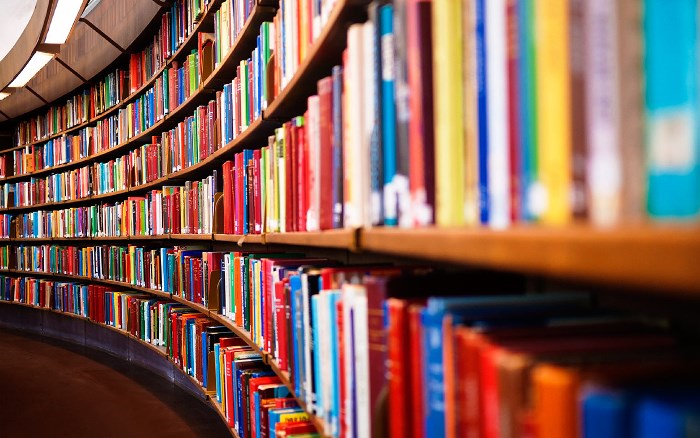 Улан-Удэ2020		ВВЕДЕНИЕСегодня особое место среди метапредметных универсальных учебных действий занимает чтение и работа с информацией. Успешное обучение в начальной, основной и средней школе невозможно без сформированности у обучающихся читательской грамотности. Широкое распространение термин «читательская грамотность» получил благодаря ряду международных диагностик, в которых Россия принимала участие с конца XX века. Во ФГОС читательская грамотность рассматривается как смысловое чтение и относится к одному из важных метапредметных результатов освоения основного общего образования. Поскольку чтение является метапредметным навыком, то составляющие его части будут в структуре всех универсальных учебных действий: в личностные УУД входят мотивация чтения, мотивы учения, отношение к себе и к школе; в регулятивные УУД - принятие учеником учебной задачи, произвольная регуляция деятельности; в познавательные УУД – логическое и абстрактное мышление, оперативная память, творческое воображение, концентрация внимания, объем словаря.Проблема формирования у учащихся потребности в систематическом чтении и читательской грамотности сегодня становится как никогда актуальной, ведь именно «читательский багаж» обучающегося является базой для написания качественного текста итогового сочинения в 11 классе и читательский навык играет весомую роль в успешной сдаче итогового собеседования в 9 классе. Актуальность проблемы низкой читательской грамотности обучающихся также нельзя недооценивать. От того, как понимают информацию и умеют с ней работать обучающиеся, зависит формирование основ их читательской компетенции. Требования современной жизни предполагают, что учащиеся должны овладеть осознанным чтением, направленным на приобретение знаний, которые помогут им стать конкурентоспособными личностями. Читательская грамотность - средство осуществления дальнейших планов обучающихся: продолжения образования и самообразования, осознанного планирования своего актуального и перспективного круга чтения, в том числе досугового, подготовки к трудовой и социальной деятельности. У выпускников должна быть сформирована потребность в систематическом чтении как средстве познания мира и себя в этом мире, гармонизации отношений человека и общества. Ключевой компетенцией выпускника в области смыслового чтения, по мнению разработчиков ФГОС, является возможность практического применения чтения в своей жизни.Развитие читательской грамотности связано в целом с развитием коммуникативной компетенции обучающихся, являющейся метапредметной. Поэтому не только на уроках русского языка и литературы можно организовать подобную работу, так как содержание предлагаемого обучающимся материала направлено на формирование способов чтения с пониманием любого текста. Только общие усилия всех учителей-предметников и самих учащихся являются необходимым условием для решения этой проблемы.Важно, чтобы организованная в данном направлении деятельность носила не случайный, а системный характер. Обучающимся должен быть понятен тот результат, к которому они стремятся на пути овладения читательской компетентностью. ХАРАКТЕРИСТИКА ЦЕЛЕЙ И ОБЪЕКТОВ МОНИТОРИНГОВОГО ИССЛЕДОВАНИЯВ 2016 г. ГБУ «РЦОИ и ОКО» инициировал на региональном уровне проведение мониторинга качества знаний учащихся по предмету «Русский язык» - направление «Орфографическая грамотность». Это было связано с выявленными предметными дефицитами по данному направлению у учащихся по итогам ГИА, а также с тем, что Республика Бурятия приняла участие в проекте «ОРФО-9», г. Екатеринбург. В последующие годы мониторинг проводился в целом по предмету «Русский язык», а с 2019 г. – новое направление – «Диагностика грамотности чтения». Данная трансформация объясняется тем, что по итогам Всероссийских проверочных работ у школьников республики, начиная с 4 класса, имеются проблемы, связанные со смысловым чтением и работой с текстом, а это в свою очередь - основа обучения в школе, а также важный элемент в повышении качества образования в Российской Федерации. Как показывают международные и российские исследования, к восьмому классу только половина учащихся в нашей стране могут свободно обрабатывать предлагаемые им объёмы текстовой информации. Причины невысоких результатов заключаются в том, что в процессе обучения российские школьники почти не встречаются с заданиями междисциплинарного характера; у них целенаправленно не формируются общеучебные умения, а в ходе изучения отдельных предметов они практически не встречаются с жизненными ситуациями, в которых чтение им необходимо для решения общественных и частных задач. Процесс обучения в отечественной школе недостаточно практико-ориентирован. Это подтверждают данные международного исследования PISA.В 2019 г. Республика Бурятия приняла участие в региональной оценке по модели PISA Результаты региона по читательской грамотности составили 466 баллов, тогда как средний результат по России – 488. Доля ОО в РБ, результат которых ниже российского результата - 46%, сопоставим с российским результатом - 40%, выше российского результата - 14%. Если сравнить эти данные с результатами международного исследования PISA 2018 года, когда лидером был Китай (555 баллов), а у РФ было 479 баллов, соответственно результат Бурятии по читательской грамотности 2019 г. в 466 баллов значительно ниже российских и международных показателей.С целью определения уровня сформированности читательских умений учащихся 9-х классов общеобразовательных организаций Республики Бурятия и дальнейшей работы с полученными результатами федеральных и региональных мониторингов качества образования с 22 по 27 апреля 2020 г. в регионе прошла диагностика грамотности чтения.Результаты данных исследований могут быть использованы образовательными организациями для совершенствования читательских умений обучающихся в школе; муниципальными и региональными органами исполнительной власти, осуществляющими государственное управление в сфере образования, для анализа текущего состояния муниципальных и региональных систем образования и формирования программ их развития.Не предусмотрено использование результатов указанных исследований для оценки деятельности образовательных организаций, учителей, муниципальных и региональных органов исполнительной власти, осуществляющих государственное управление в сфере образования.КРАТКАЯ ХАРАКТЕРИСТИКА УЧАСТНИКОВ МОНИТОРИНГОВОГО ИССЛЕДОВАНИЯОбщее количество участниковОбщее количество участников регионального мониторингового исследования по русскому языку в 2016 году составило 1080 учащихся, тогда как в 2019 году – 10302 учащихся. Количество образовательных организаций увеличилось: с 71 ОО в 2016 г. до 386 ОО в 2019 г.Количество участников исследования 2020 года - 10158 человек из 23 муниципалитетов Республики Бурятия, что на 144 участника меньше, чем в 2019 г. Это объясняется тем, что учащиеся проходили тестирование в домашних условиях из-за эпидемиологической обстановки в стране и в республике, в связи с возникшими техническими проблемами не все 9-классники смогли принять участие в диагностике. В мониторинговом исследовании приняли участие 363 образовательные организации.Количество ОО и участников по АТЕИз 363 образовательных организаций - 286 (78,79%) сельских образовательных организаций, 77 (21,21%) - городских. Для сравнения всего ОО в РБ, где есть 9-е классы – 392; а девятиклассников – 11647 человек. Таким образом в исследовании участвовало 92,6% школ и 87,2% учащихся от возможного количества:Количество участников по кластерам, связь результатов мониторингового исследования с расположением образовательной организацииКластеризация образовательных организаций произведена следующим образом:1. Городские статусные общеобразовательные школы.2. Сельские статусные общеобразовательные школы3. Городские общеобразовательные школы. 4. Сельские общеобразовательные школы.3. Малокомплектные общеобразовательные школы.На диаграмме представлены основные показатели успеваемости по кластерам. Среди учащихся сельских ОО на отметку «2» написали 672 учащихся (19,84%), на отметку «3» - 2026 учащихся (59,82%), на отметку «4» - 655 учащихся (19,34%), на отметку «5» - 34 учащихся (1%). Среди учащихся сельских статусных ОО на отметку «2» написали 66 учащихся (29,07%), на «3» - 127 учащихся (55,95%), на «4» - 34 учащихся (14,98%). Следует отметить, что ситуация с более низкими показателями в сельских статусных школах повторяется в разных мониторингах, из чего можно сделать вывод о несоответствии данных образовательных организаций своему статусу, на это следует обратить особое внимание как самим школам, так и муниципальным органам управления образования, ведь данные результаты говорят о наличии проблем.Рассмотрим несколько примеров:Диагностика грамотности чтения (2019 -2020 уч.г.)Диагностика естественнонаучной грамотности (2019-2020 уч.г.)Результаты учащихся городских ОО следующие: на «2» написали 729 учащихся (15,25%), на «3» - 2536 учащихся (53,05%), на «4» - 1396 учащихся (29,21%) и на «5» работу выполнили 119 учащихся (2,49%). Результаты городских статусных школ выше остальных ОО.У учащихся городских статусных ОО результаты следующие: 57 «двоек» (5,85%), 407 «троек» (41,74%), 475 «четверок» (48,72%) и 36 «пятёрок» (3,69%). 126 учащихся (15,97%,) учащихся малокомплектных ОО не справились с работой. На отметку «3» выполнили задания 445 учащихся (56,4%), на отметку «4» - 212 учащихся (26,87%) и на отметку «5» - 6 учащихся (0,76%). Результаты малокомплектных ОО в целом сопоставимы с результатами городских школ, они выше результатов сельских и сельских статусных образовательных организаций. Возможно, это связано с индивидуальным подходом к обучению учащихся, учитывая небольшое количество учеников в данных ОО (в среднем от 1 до 15 человек в классе).На диаграмме видно, что абсолютная успеваемость (94,15%) и качество знаний (52,41%) у учащихся городских статусных ОО выше, чем у учащихся из других кластеров. Низкий процент абсолютной успеваемости (70,93%) и качества знаний (14,98%) показали учащиеся сельских статусных ОО.Из 363 общеобразовательных организаций в диагностике грамотности чтения также приняли участие 29 ОО с признаками необъективности результатов (по данным РОН 2019 г.), что составляет 7,99% от общего количества ОО, принявших участие в диагностике и все 16 ОО с низкими образовательными результатами (по региональным показателям 2019 г.) - 4,41%. На диаграмме ниже представлено сравнение результатов образовательных организаций с признаками необъективности результатов, с низкими образовательными результатами с остальными школами:Результаты учащихся ОО с признаками необъективности результатов следующие: на «2» написали работу 114 учащихся (21,27%), на «3» - 305 учащихся (56,90%), на «4» - 114 учащихся (21,27%) и на «5» работу выполнили 3 учащихся (0,56%). У учащихся ОО с низкими образовательными результатами показатели следующие: 96 «двоек» (24,24%), 220 «троек» (55,56%), 77 «четверок» (19,44%) и 3 «пятёрки» (0,76%). В остальных ОО выполнили задания на отметку «2» - 566 учащихся (12,51%,), на отметку «3» - 2200 учащихся (48,63%), на отметку «4» - 1617 учащихся (35,74%) и на отметку «5» - 141 учащийся (3,12%).На диаграмме выше видно, что абсолютная успеваемость и качество знаний ниже в ОО с низкими образовательными результатами, чем в других образовательных организациях, принявших участие в диагностике. ХАРАКТЕРИСТИКА ДИАГНОСТИЧЕСКОЙ РАБОТЫПодходы к отбору содержания и разработке структуры диагностической работы. Содержание проверочной работы определяется Кодификатором метапредметных (познавательных) умений для основного общего образования, который составлен на основе требований к метапредметным результатам освоения Примерной основной образовательной программы основного общего образования (одобрена решением Федерального учебно-методического объединения по общему образованию, протокол от 08.04.2015 №1/15). Содержание диагностической работы соответствует требованиям к сертификации качества педагогических тестовых материалов (Приказ Минобразования России от 17.04.2000 г. № 1122).Структура и содержание диагностической работыДиагностическая работа была направлена на проверку универсальных учебных действий (УУД) по работе с информацией и чтению, являющихся составной частью метапредметных (познавательных) умений. Для проведения диагностики использовались два варианта, которые были построены по единому плану. Каждый вариант состоял из двух блоков. Первый блок включал несплошной текст, второй – информационный текст.В каждом варианте использовались задания различного типа:7 заданий с выбором верных ответов;3 задания с кратким ответом (ответом на которые являются сочетание слов или предложение); 2 задания с развернутым ответом, в которых требуется самостоятельно написать ответ. Задания с выбором ответа или с кратким ответом оценивались в 1 балл. Задания с развернутым ответом оценивались от одного до двух баллов в соответствии с критериями оценивания. Примерное распределение заданий по проверяемым умениям представлено в таблицах 1 и 2. 1 блок диагностической работы                     Таблица 12 блок диагностической работы                        Таблица 2Критерии оценивания задания 11. 1 вариантКритерии оценивания задания 12. 1 вариантКритерии оценивания задания 11.  2 вариантКритерии оценивания задания 12.  2 вариантРаспределение заданий КИМ по уровню сложностиОСНОВНЫЕ РЕЗУЛЬТАТЫ ВЫПОЛНЕНИЯ ДИАГНОСТИЧЕСКОЙ РАБОТЫВ целом по Республике Бурятия результаты учащихся 9-х классов по диагностике грамотности чтения выглядят следующим образом:На оценку «2» выполнили задания 16,24% обучающихся, на «3» - более половины учащихся – 54,55%, менее трети смогли получить отметку «4» - 27, 29% и только 1,92% - на «5».Абсолютная успеваемость по РБ составила 83,76%, качество знаний – 29,21%.На диаграмме ниже представлена статистика выполнения заданий по республике в целом.Из представленной диаграммы следует, что лучше всего девятиклассники справились с заданиями под №3,9, где проверялось умение находить в тексте конкретные сведения, факты, заданные в явном виде; с заданием №7, в котором учащиеся должны были определить лексическое значение слова (словосочетания) в тексте.Низкий процент выполнения учащиеся показали в заданиях под №4-5, в которых было предложено учащимся сформулировать выводы, основываясь на тексте; находить аргументы, подтверждающие вывод; в задании №6 – на проверку умения обобщать информацию из разных частей текста. Хотя в 2019 году, процент выполнения заданий на схожие умения был выше 50%.Сравнение результатов мониторинга по диагностике грамотности чтения за 2019 и 2020 гг. На данной диаграмме видно, что абсолютная успеваемость и качество знаний учащихся республики по результатам 2020 г. значительно выше показателей учащихся в 2019 г. на 24,78% и 23,53% соответственно. Вероятно, такой большой скачок связан с тем, что диагностика грамотности чтения в 2020 г. прошла в иных условиях из-за эпидемиологической обстановки в стране и в республике (учащиеся проходили тестирование в домашних условиях), обеспечение объективности невозможно было проконтролировать. Следует отметить, что систематизация работы в данном направлении, несомненно также дает свои плоды. Исследование по диагностике грамотности чтения проходит в республике уже во второй раз, ранее учащиеся уже работали и с другими мониторингами в системе «ТЕСТ ВМ», осенью 2019 года прошла региональная оценка по модели PISA, проверяющее читательскую грамотность подростков. Также хорошие результаты могли быть получены в связи с тем, что тематика текстов, связанных с Великой Отечественной войной 1941-1945 гг., выбранных для исследования, была близка и понятна для учащихся. Результаты по муниципалитетам представлены ниже.ОСНОВНЫЕ РЕЗУЛЬТАТЫ ВЫПОЛНЕНИЯ ПО МУНИЦИПАЛИТЕТАМОсновные результаты исследования в Баргузинском районеВ Баргузинском районе в диагностике грамотности чтения приняли участие 308 учащихся 9-х классов из 12 общеобразовательных организаций муниципалитета (из 5 сельских ОО, из 7 малокомплектных ОО), в том числе 44 участника из малокомплектных школ (14,29% от общего числа участников муниципалитета). Статистика по отметкам выглядит следующим образом:Количество «2» в муниципалитете ниже среднереспубликанского значения на 7,8%; количество «3» в муниципалитете ниже среднереспубликанского значения на 19,49%; количество «4» в муниципалитете выше среднереспубликанского значения на 24,98%; количество «5» в муниципалитете выше среднереспубликанского значения на 2,3%.На диаграмме видно, что абсолютная успеваемость и качество знаний по муниципалитету выше показателей региона на 7,8% и на 27,28% соответственно. Результаты выполнения заданий по муниципалитету и по региону представлены на графике ниже.Результаты выполнения части заданий учащимися по муниципалитету ниже, чем по региону, за исключением заданий под 3,4,11,12. Трудности вызвали задания под № 1, где проверялись умения находить в тексте конкретные сведения, факты, заданные в явном виде; задание № 5 – на умение формулировать выводы, основываясь на тексте; находить аргументы, подтверждающие вывод; задание № 6 – на проверку умения обобщать информацию из разных частей текста; задание № 8 – на умение соотносить информацию из разных частей текста, сопоставлять основные текстовые и внетекстовые компоненты.Результаты мониторинга в образовательных организацияхс признаками необъективности результатовВ Баргузинском районе в диагностике приняли участие 12 ОО, в том числе одна общеобразовательная организация с признаками необъективности результатов. На диаграмме видно, что абсолютная успеваемость в ОО с признаками необъективности результатов выше на 8,61%, чем в других ОО, принявших участие в мониторинге, однако качество знаний ниже на 40,61%.Сравнение результатов мониторинга по диагностике грамотности чтения за 2019 и 2020 гг. На данной диаграмме видно, что абсолютная успеваемость и качество знаний учащихся района по результатам 2020 г. выше показателей учащихся района в 2019 г. на 21,44% и 47,33% соответственно.Выводы и рекомендацииВыводы: Из проверяемых умений наиболее освоенными у учащихся являются умения высказывать оценочные суждения и свою точку зрения о прочитанном тексте. К недостаточно освоенным читательским умениям по результатам данной диагностики относятся умения обобщать информацию из разных частей текста, формулировать выводы, основываясь на тексте, находить аргументы, подтверждающие вывод, соотносить информацию из разных частей текста, сопоставлять основные текстовые и внетекстовые компоненты.По результатам диагностики по количеству набранных баллов нами выделено три уровня читательской грамотности обучающихся: низкий, средний и высокий.Таким образом, из представленных данных видно, что 8,44% учащихся 9-х классов школ района продемонстрировали низкий уровень сформированности читательских умений, что почти вполовину меньше, чем по республике. Немногим более трети учащихся показали средний уровень (35,06%), и 56,5% - высокий.Рекомендации: Муниципальному и школьным методическим объединениям полученные в ходе исследования результаты необходимо использовать:в качестве индикаторов сформированности умений в области осознанного чтения и работы с информацией;при определении индивидуальных траекторий обучения учащихся, а также для организации коррекционной работы с обучающимися, демонстрирующими низкий уровень читательской грамотности;для анализа и дальнейшей работы по повышению грамотности чтения обучающихся; для принятия управленческих решений на уровне муниципалитета, направленных на повышение качества образования в образовательных организациях с низкими результатами;для ознакомления родителей учащихся 9 класса.При формировании читательских умений необходимо: включать задания, для выполнения которых требуется находить в тексте конкретные сведения, факты, заданные в явном виде;использовать задания, построенные на сопоставлении информации из нескольких источников;уделить особое внимание обогащению словарного запаса учащихся, формированию умений определять лексическое значение незнакомого слова (термина) не только по справочной литературе, но и на основе контекста;организовывать текстовую деятельность учащихся на основе заданий, требующих аргументировано, связно, логично, последовательно отвечать на вопрос, используя информацию исходного текста;обучать различным видам чтения.Основные результаты исследования в Баунтовском районеВ Баунтовском районе в диагностике грамотности чтения приняли участие 72 учащихся 9-х классов из 3 сельских общеобразовательных организаций муниципалитета. Статистика по отметкам выглядит следующим образом:Количество «2» в муниципалитете ниже среднереспубликанского значения на 6,52%; количество «3» в муниципалитете выше среднереспубликанского значения на 6,56%; количество «4» в муниципалитете ниже среднереспубликанского значения на 5,07%; количество «5» в муниципалитете выше среднереспубликанского значения на 5,02%.На диаграмме видно, что абсолютная успеваемость по муниципалитету ниже показателей региона на 6,52%, а качество знаний практически соответствует республиканским значениям.Результаты выполнения заданий по муниципалитету и по региону представлены на графике ниже.В целом результаты выполнения заданий учащимися района коррелируются с результатами учащихся региона. Не справились учащиеся района с заданиями под №4,6, где проверялись умения формулировать выводы, основываясь на тексте; находить аргументы, подтверждающие вывод, обобщать информацию из разных частей текста. Трудности возникли при выполнении заданий под №1,5,8,11. 100% выполнения показали при выполнении задания под №12 - на умение применять информацию из текста при решении учебно-практических задач. Вызывает сомнение объективность выполнения данного задания, так как по республике результат в два раза ниже муниципального (50,02%).Результаты мониторинга в образовательных организацияхс признаками необъективности результатовВ Баунтовском районе в диагностике грамотности чтения приняли участие 3 общеобразовательные организации, в том числе одна ОО с признаками необъективности результатов (2019 г.). На диаграмме ниже видно, что абсолютная успеваемость и качество знаний ОО с признаками необъективности результатов выше, чем в других ОО, принявших участие в мониторинге.Сравнение результатов мониторинга по диагностике грамотности чтения за 2019 и 2020 гг. На данной диаграмме видно, что абсолютная успеваемость и качество знаний учащихся в муниципалитете по результатам 2020 г. выше показателей учащихся района в 2019 г. на 21,14% и 14,35% соответственно. Выводы и рекомендацииВыводы: Из проверяемых умений наиболее освоенными у учащихся являются умения применять информацию из текста при решении учебно-практических задач. К недостаточно освоенным читательским умениям по результатам данной диагностики относятся умения находить в тексте конкретные сведения, факты, заданные в явном виде, соотносить информацию из разных частей текста, сопоставлять основные текстовые и внетекстовые компоненты, высказывать оценочные суждения и свою точку зрения о прочитанном тексте.По результатам диагностики по количеству набранных баллов нами выделено три уровня читательской грамотности: низкий, средний и высокий.Таким образом, 9,72% учащихся 9-х классов школ района продемонстрировали низкий уровень сформированности читательских умений, что 6,52% меньше, чем по республике. Более 60% показали средний уровень подготовки, и 29,16% - высокий, что практически соответствует республиканским показателямРекомендации: Муниципальному и школьным методическим объединениям полученные в ходе исследования результаты необходимо использовать:в качестве индикаторов сформированности умений в области осознанного чтения и работы с информацией;при определении индивидуальных траекторий обучения учащихся, а также для организации коррекционной работы с обучающимися, демонстрирующими низкий уровень читательской грамотности;для анализа и дальнейшей работы по повышению грамотности чтения обучающихся; для принятия управленческих решений на уровне муниципалитета, направленных на повышение качества образования в образовательных организациях с низкими результатами;для ознакомления родителей учащихся 9 класса.При формировании читательских умений необходимо: включать задания, для выполнения которых требуется находить в тексте конкретные сведения, факты, заданные в явном виде, а также формулировать выводы, основываясь на тексте и находить аргументы, подтверждающие вывод;использовать задания, построенные на сопоставлении информации из нескольких источников;организовывать текстовую деятельность учащихся на основе заданий, требующих соотносить информацию из разных частей текста, сопоставлять основные текстовые и внетекстовые компоненты; высказывать оценочные суждения и свою точку зрения о прочитанном тексте;использовать тексты различных видов, в том числе схемы, таблицы, графики, учить работать с затекстовой информацией (сноски, приложения и т.д.);обучать различным видам чтения.Основные результаты исследования в Бичурском районеВ Бичурском районе в диагностике грамотности чтения приняли участие 219 учащихся 9-х классов из 17 общеобразовательных организаций муниципалитета (из 7 сельских ОО, из 10 малокомплектных ОО), в том числе 73 участника из малокомплектных школ (33,3% от общего числа участников муниципалитета). Статистика по отметкам выглядит следующим образом:Количество «2» в муниципалитете ниже среднереспубликанского значения на 10,36%; количество «3» в муниципалитете ниже среднереспубликанского значения на 12,47%; количество «4» в муниципалитете выше среднереспубликанского значения на 21,13%; количество «5» в муниципалитете выше среднереспубликанского значения на 1,7%.Из диаграммы выше видно, что абсолютная успеваемость и качество знаний по муниципалитету выше показателей региона на 10,36% и на 22,83% соответственно.Результаты выполнения заданий по муниципалитету и по региону представлены на графике ниже.Результаты выполнения заданий учащимися по муниципалитету в целом выше, чем по региону. Значительно выше результаты в заданиях под №4,11,12. Трудности вызвали задания под № 1, где проверялось умение находить в тексте конкретные сведения, факты, заданные в явном виде; под № 8 – на умение соотносить информацию из разных частей текста, сопоставлять основные текстовые и внетекстовые компоненты. Не справились учащиеся с выполнением задания № 6 - на умение обобщать информацию из разных частей текста.Результаты мониторинга в образовательных организацияхс признаками необъективности результатовВ Бичурском районе в диагностике приняли участие 17 ОО, в том числе 2 общеобразовательные организации с признаками необъективности результатов (2019 г.). На диаграмме ниже видно, что абсолютная успеваемость в ОО с признаками необъективности результатов выше на 6,16%, чем в других ОО, принявших участие в мониторинге, а качество знаний выше на 8,34%. Сравнение результатов мониторинга по диагностике грамотности чтения за 2019 и 2020 гг. На данной диаграмме видно, что абсолютная успеваемость и качество знаний учащихся района по результатам 2020 г. значительно выше показателей учащихся района в 2019 г. на 43,25% и 49,94% соответственно. Выводы и рекомендацииВыводы: Из проверяемых умений наиболее освоенными у учащихся являются умения определять лексическое значение слова (словосочетания) в тексте, находить в тексте конкретные сведения, факты, заданные в явном виде, применять информацию из текста при решении учебно-практических задач высказывать оценочные суждения и свою точку зрения о прочитанном тексте. К недостаточно освоенным читательским умениям по результатам данной диагностики относится умение обобщать, соотносить информацию из разных частей текста, сопоставлять основные текстовые и внетекстовые компоненты.По результатам диагностики по количеству набранных баллов нами выделено три уровня читательской грамотности обучающихся: низкий, средний и высокий.Таким образом, из представленных данных видно, что 5,88% учащихся 9-х классов школ района продемонстрировали низкий уровень сформированности читательских умений, что на 10,36 меньше, чем по республике. Меньше половины учащихся показали средний уровень подготовки (42,08), и немногим более 50% - высокий.Рекомендации: Муниципальному и школьным методическим объединениям полученные в ходе исследования результаты необходимо использовать:в качестве индикаторов сформированности умений в области осознанного чтения и работы с информацией;при определении индивидуальных траекторий обучения учащихся, а также для организации коррекционной работы с обучающимися, демонстрирующими низкий уровень читательской грамотности;для анализа и дальнейшей работы по повышению грамотности чтения обучающихся; для принятия управленческих решений на уровне муниципалитета, направленных на повышение качества образования в образовательных организациях с низкими результатами;для ознакомления родителей учащихся 9 класса.При формировании читательских умений необходимо: включать задания, для выполнения которых требуется находить в тексте конкретные сведения, факты, заданные в явном виде;использовать задания, построенные на сопоставлении информации из нескольких источников;организовывать текстовую деятельность учащихся на основе заданий, требующих аргументировано, связно, логично, последовательно отвечать на вопрос, используя информацию исходного текста;обучать различным видам чтения.Основные результаты исследования в Джидинском районеВ Джидинском районе в диагностике грамотности чтения приняли участие 271 учащийся 9-х классов из 24 общеобразовательных организаций муниципалитета (из 1 сельской статусной ОО - 25уч., из 9 сельских ОО – 174 уч. и из 14 малокомплектных ОО – 72 уч.). Статистика по отметкам выглядит следующим образом:Количество «2» в муниципалитете ниже среднереспубликанского значения на 2,96%; количество «3» в муниципалитете ниже среднереспубликанского значения на 5,47%; количество «4» в муниципалитете выше среднереспубликанского значения на 9,27%; количество «5» в муниципалитете ниже среднереспубликанского значения на 0,81%.Из диаграммы видно, что абсолютная успеваемость и качество знаний по муниципалитету выше показателей региона на 2,96% и на 8,43% соответственно.Результаты выполнения заданий по муниципалитету и по региону представлены на графике ниже.Результаты выполнения заданий учащимися по муниципалитету чуть ниже, чем по региону. Трудности вызвали задание под № 1, где проверялись умения находить в тексте конкретные сведения, факты, заданные в явном виде; задания под № 4-5 – на умение формулировать выводы, основываясь на тексте; находить аргументы, подтверждающие вывод; задание под № 8 - на умение соотносить информацию из разных частей текста, сопоставлять основные текстовые и внетекстовые компоненты. Не справились учащиеся с заданием под № 6 - на умение обобщать информацию из разных частей текста.Результаты мониторинга в образовательных организациях с признаками необъективности результатов и с низкими образовательными результатамиВ Джидинском районе в диагностике приняли участие 24 ОО, в том числе 2 общеобразовательные организации с признаками необъективности результатов (2019 г.) и одна общеобразовательная организация с низкими образовательными результатами (2019 г.). На диаграмме ниже видно, что абсолютная успеваемость и качество знаний 100% в ОО с НОР, в ОО с признаками необъективности результатов также выше, чем в других ОО, принявших участие в мониторинге.Сравнение результатов мониторинга по диагностике грамотности чтения за 2019 и 2020 гг. На данной диаграмме видно, что абсолютная успеваемость и качество знаний учащихся района по результатам 2020 г. выше показателей учащихся района в 2019 г. на 11,18% и 33,66% соответственно. Выводы и рекомендацииВыводы: Из проверяемых умений наиболее освоенными у учащихся являются умения определять лексическое значение слова (словосочетания) в тексте, высказывать оценочные суждения и свою точку зрения о прочитанном тексте. К недостаточно освоенным читательским умениям по результатам данной диагностики относится умение обобщать информацию из разных частей текста, умение формулировать выводы, основываясь на тексте; находить аргументы, подтверждающие вывод; умение соотносить информацию из разных частей текста, сопоставлять основные текстовые и внетекстовые компоненты. По результатам диагностики по количеству набранных баллов нами выделено три уровня читательской грамотности обучающихся: низкий, средний и высокий.Таким образом, из представленных данных видно, что 13,28% учащихся 9-х классов школ района продемонстрировали низкий уровень сформированности читательских умений, что на 2,96 меньше, чем по республике. Почти половина учащихся показали средний уровень и более трети учащихся – высокий уровень подготовки обучающихся.Рекомендации: Муниципальному и школьным методическим объединениям полученные в ходе исследования результаты необходимо использовать:в качестве индикаторов сформированности умений в области осознанного чтения и работы с информацией;при определении индивидуальных траекторий обучения учащихся, а также для организации коррекционной работы с обучающимися, демонстрирующими низкий уровень читательской грамотности;для анализа и дальнейшей работы по повышению грамотности чтения обучающихся; для принятия управленческих решений на уровне муниципалитета, направленных на повышение качества образования в образовательных организациях с низкими результатами;для ознакомления родителей учащихся 9 класса.При формировании читательских умений необходимо: включать задания, для выполнения которых требуется находить в тексте конкретные сведения, факты, заданные в явном виде;использовать задания, построенные на сопоставлении информации из нескольких источников;использовать тексты различных видов, в том числе схемы, таблицы, графики, учить работать с затекстовой информацией (сноски, приложения и т.д.);организовывать текстовую деятельность учащихся на основе заданий, требующих аргументировано, связно, логично формулировать вывод, используя информацию исходного текста;обучать различным видам чтения.Основные результаты исследования в Еравнинском районеВ Еравнинском районе в диагностике грамотности чтения приняли участие 157 учащихся 9-х классов из 13 общеобразовательных организаций муниципалитета (из 5 сельских ОО, из 8 малокомплектных ОО), в том числе 36 участника из малокомплектных школ (22,93% от общего числа участников муниципалитета).Статистика по отметкам выглядит следующим образом:Количество «2» в муниципалитете выше среднереспубликанского значения на 2,87%; количество «3» в муниципалитете выше среднереспубликанского значения на 2,04%; количество «4» в муниципалитете ниже среднереспубликанского значения на 3,09%; количество «5» в муниципалитете ниже среднереспубликанского значения на 1,92%.Из диаграммы видно, что абсолютная успеваемость и качество знаний по муниципалитету ниже показателей региона на 2,87% и на 5,01% соответственно.Результаты выполнения заданий по муниципалитету и по региону видны на графике ниже.Результаты выполнения заданий учащимися по муниципалитету незначительно ниже, чем по региону, за исключением заданий под 4,7,11,12. Трудности вызвали задания под № 1, где проверялись умения находить в тексте конкретные сведения, факты, заданные в явном виде; задание под №4 – на умение формулировать выводы, основываясь на тексте; находить аргументы, подтверждающие вывод; задание под № 8 - на умение соотносить информацию из разных частей текста, сопоставлять основные текстовые и внетекстовые компоненты. Не справились учащиеся с заданиями под №5-6, где проверялось умение формулировать выводы, основываясь на тексте, находить аргументы, подтверждающие вывод и обобщать информацию из разных частей текста.Результаты мониторинга в образовательных организациях с признаками необъективности результатов и с низкими образовательными результатамиВ Еравнинском районе в диагностике приняли участие 13 ОО, в том числе 1 общеобразовательная организация с признаками необъективности результатов (2019 г.) и 2 общеобразовательные организация с низкими образовательными результатами (2019 г.). На диаграмме видно, что абсолютная успеваемость и качество знаний в ОО с признаками необъективности результатов ниже, чем в других ОО, принявших участие в мониторинге, а результаты школ с НОР отличаются на 5,7% по абсолютной успеваемости и 3,3% по качеству знаний.Сравнение результатов мониторинга по диагностике грамотности чтения за 2019 и 2020 гг. На данной диаграмме видно, что абсолютная успеваемость и качество знаний учащихся района по результатам 2020 г. выше показателей учащихся района в 2019 г. на 7,15% и 20,29% соответственно. Выводы и рекомендацииВыводы: Из проверяемых умений наиболее освоенными у учащихся являются умения определять лексическое значение слова (словосочетания) в тексте, высказывать оценочные суждения и свою точку зрения о прочитанном тексте, применять информацию из текста при решении учебно-практических задач. К недостаточно освоенным читательским умениям по результатам данной диагностики относится умение формулировать выводы, основываясь на тексте, находить аргументы, подтверждающие вывод и обобщать информацию из разных частей текста.По результатам диагностики по количеству набранных баллов нами выделено три уровня читательской грамотности обучающихся: низкий, средний и высокий.Таким образом, из представленных данных видно, что 19,11% учащихся 9-х классов школ района продемонстрировали низкий уровень сформированности читательских умений, что на 2,87% больше, чем по республике. Более половины учащихся показали средний уровень (56,69%), и почти четверть учащихся - высокий. Рекомендации: Муниципальному и школьным методическим объединениям полученные в ходе исследования результаты необходимо использовать:в качестве индикаторов сформированности умений в области осознанного чтения и работы с информацией;при определении индивидуальных траекторий обучения учащихся, а также для организации коррекционной работы с обучающимися, демонстрирующими низкий уровень читательской грамотности;для анализа и дальнейшей работы по повышению грамотности чтения обучающихся; для принятия управленческих решений на уровне муниципалитета, направленных на повышение качества образования в образовательных организациях с низкими результатами;для ознакомления родителей учащихся 9 класса.При формировании читательских умений необходимо: включать задания, для выполнения которых требуется находить в тексте конкретные сведения, факты, заданные в явном виде;использовать задания, построенные на сопоставлении информации из нескольких источников;организовывать текстовую деятельность учащихся на основе заданий, требующих аргументировано, связно, логично, формулировать вывод, используя информацию исходного текста;обучать различным видам чтения.Основные результаты исследования в Заиграевском районеВ Заиграевском районе в диагностике грамотности чтения приняли участие 476 учащихся 9-х классов из 26 общеобразовательных организаций муниципалитета (из 1 сельской статусной ОО – 26 уч., из 17 сельских ОО – 402 уч., из 8 малокомплектных ОО – 48 уч.).Статистика по отметкам выглядит следующим образом:Количество «2» в муниципалитете выше среднереспубликанского значения на 1,62%; количество «3» в муниципалитете выше среднереспубликанского значения на 8,06%; количество «4» в муниципалитете ниже среднереспубликанского значения на 7,75%; количество «5» в муниципалитете ниже среднереспубликанского значения на 1,92%.Из диаграммы видно, что абсолютная успеваемость и качество знаний по муниципалитету ниже показателей региона на 1,62% и на 9,67% соответственно.Результаты выполнения заданий по муниципалитету и по региону видны на графике ниже.Результаты выполнения заданий учащимися по муниципалитету ниже, чем по региону, за исключением заданий под №3,11,12. Трудности вызвали задания под № 1, где проверялись умения находить в тексте конкретные сведения, факты, заданные в явном виде; задание под № 8 – на умение соотносить информацию из разных частей текста, сопоставлять основные текстовые и внетекстовые компоненты. Учащиеся не справились с заданиями под № 4,5,6 - на умение формулировать выводы, основываясь на тексте; находить аргументы, подтверждающие вывод и обобщать информацию из разных частей текста.Результаты мониторинга в образовательных организацияхс признаками необъективности результатовВ Заиграевском районе в диагностике приняли участие 26 ОО, в том числе 5 общеобразовательных организаций с признаками необъективности результатов (2019 г.). На диаграмме видно, что абсолютная успеваемость в ОО с признаками необъективности результатов незначительно выше на 1,69%, чем в других ОО, принявших участие в мониторинге, однако качество знаний ниже на 0,87%.Сравнение результатов мониторинга по диагностике грамотности чтения за 2019 и 2020 гг. На данной диаграмме видно, что абсолютная успеваемость и качество знаний учащихся муниципалитета по результатам 2020 г. выше показателей учащихся района в 2019 г. на 22,96% и 15,63% соответственно. Выводы и рекомендацииВыводы: Из проверяемых умений наиболее освоенными у учащихся являются умения высказывать оценочные суждения и свою точку зрения о прочитанном тексте, применять информацию из текста при решении учебно-практических задач. К недостаточно освоенным читательским умениям по результатам данной диагностики относится умение соотносить и обобщать информацию из разных частей текста, сопоставлять основные текстовые и внетекстовые компоненты, формулировать выводы, основываясь на тексте, находить аргументы, подтверждающие вывод.По результатам диагностики по количеству набранных баллов нами выделено три уровня читательской грамотности обучающихся: низкий, средний и высокий.Таким образом, из представленных данных видно, что 17,86% учащихся 9-х классов школ района продемонстрировали низкий уровень сформированности читательских умений. Более 60% учащихся показали средний уровень, и только пятая часть (19,95%) - высокий.Рекомендации: Муниципальному и школьным методическим объединениям полученные в ходе исследования результаты необходимо использовать:в качестве индикаторов сформированности умений в области осознанного чтения и работы с информацией;при определении индивидуальных траекторий обучения учащихся, а также для организации коррекционной работы с обучающимися, демонстрирующими низкий уровень читательской грамотности;для анализа и дальнейшей работы по повышению грамотности чтения обучающихся; для принятия управленческих решений на уровне муниципалитета, направленных на повышение качества образования в образовательных организациях с низкими результатами;для ознакомления родителей учащихся 9 класса.При формировании читательских умений необходимо: включать задания, для выполнения которых требуется находить в тексте конкретные сведения, факты, заданные в явном виде;использовать задания, построенные на сопоставлении информации из нескольких источников;уделить особое внимание обогащению словарного запаса учащихся, формированию умений определять лексическое значение незнакомого слова (термина) не только по справочной литературе, но и на основе контекста;организовывать текстовую деятельность учащихся на основе заданий, требующих аргументировано, связно, логично формулировать вывод, используя информацию исходного текста;использовать тексты различных видов, в том числе схемы, таблицы, графики, учить работать с затекстовой информацией (сноски, приложения и т.д.);обучать различным видам чтения.Основные результаты исследования в Закаменском районеВ Закаменском районе в диагностике грамотности чтения приняли участие 280 учащихся 9-х классов из 21 общеобразовательной организации муниципалитета (из 5 сельских ОО – 50 уч., из 13 малокомплектных ОО – 72 уч., из 3 городских ОО – 158 уч.).Статистика по отметкам выглядит следующим образом:Количество «2» в муниципалитете выше среднереспубликанского значения на 8,76%; количество «3» в муниципалитете выше среднереспубликанского значения на 5,81%; количество «4» в муниципалитете ниже среднереспубликанского значения на 12,65%; количество «5» в муниципалитете ниже среднереспубликанского значения на 1,92%.Из диаграммы видно, что абсолютная успеваемость и качество знаний по муниципалитету ниже показателей региона на 8,76% и на 14,57% соответственно.Результаты выполнения заданий по муниципалитету и по региону видны на графике ниже.Результаты выполнения почти всех заданий учащимися по муниципалитету ниже, чем по региону, за исключением заданий под №4,5. Не справились учащиеся с заданием под №6, где проверялось умение обобщать информацию из разных частей текста. Также трудности при выполнении вызвали задание под № 1 - на умение находить в тексте конкретные сведения, факты, заданные в явном виде; вызвало затруднение задание № 4 – на умение формулировать выводы, основываясь на тексте; находить аргументы, подтверждающие вывод; задание № 11 – на умение высказывать оценочные суждения и свою точку зрения о прочитанном тексте; задание № 12 – на умение применять информацию из текста при решении учебно-практических задач.Результаты мониторинга в образовательных организацияхс признаками необъективности результатов и с низкими образовательными результатамиВ Закаменском районе в диагностике приняли участие 21 ОО, в том числе одна общеобразовательная организация с признаками необъективности результатов (2019 г.) и 3 общеобразовательные организации с низкими образовательными результатами (2019 г.). На данной диаграмме видно, что абсолютная успеваемость и качество знаний 100% в ОО с признаками необъективности результатов, в ОО с НОР абсолютная успеваемость ниже, а качество знаний выше, чем в других ОО, принявших участие в мониторинге.Сравнение результатов мониторинга по диагностике грамотности чтения за 2019 и 2020 гг. На данной диаграмме видно, что абсолютная успеваемость и качество знаний учащихся муниципалитета по результатам 2020 г. выше показателей учащихся района в 2019 г. на 12,54% и 4,97% соответственно. Выводы и рекомендацииВыводы: Из проверяемых умений наиболее освоенными у учащихся являются умения определять лексическое значение слова (словосочетания) в тексте; находить в тексте конкретные сведения, факты, заданные в явном виде. К недостаточно освоенным читательским умениям по результатам данной диагностики относится умение обобщать информацию из разных частей текста, умение находить в тексте конкретные сведения, факты, заданные в явном виде.По результатам диагностики по количеству набранных баллов нами выделено три уровня читательской грамотности обучающихся: низкий, средний и высокий.Таким образом, из представленных данных видно, что 25% учащихся 9-х классов школ района продемонстрировали низкий уровень сформированности читательских умений, что на 8,76% больше, чем по республике. Более 60% учащихся показали средний уровень, а 14,64% - высокий.Рекомендации: Муниципальному и школьным методическим объединениям полученные в ходе исследования результаты необходимо использовать:в качестве индикаторов сформированности умений в области осознанного чтения и работы с информацией;при определении индивидуальных траекторий обучения учащихся, а также для организации коррекционной работы с обучающимися, демонстрирующими низкий уровень читательской грамотности;для анализа и дальнейшей работы по повышению грамотности чтения обучающихся; для принятия управленческих решений на уровне муниципалитета, направленных на повышение качества образования в образовательных организациях с низкими результатами;для ознакомления родителей учащихся 9 класса.При формировании читательских умений необходимо: включать задания, для выполнения которых требуется находить в тексте конкретные сведения, факты, заданные в явном виде;использовать задания, построенные на сопоставлении информации из нескольких источников;уделить особое внимание обогащению словарного запаса учащихся, формированию умений определять лексическое значение незнакомого слова (термина) не только по справочной литературе, но и на основе контекста;организовывать текстовую деятельность учащихся на основе заданий, требующих аргументировано, связно, логично, последовательно отвечать на вопрос, используя информацию исходного текста;использовать тексты различных видов, в том числе схемы, таблицы, графики, учить работать с затекстовой информацией (сноски, приложения и т.д.);обучать различным видам чтения.Основные результаты исследования в Иволгинском районеВ Иволгинском районе в диагностике грамотности чтения приняли участие 437 учащихся 9-х классов из 14 общеобразовательных организаций муниципалитета (из 7 сельских ОО, из 7 малокомплектных ОО), в том числе 51 участник из малокомплектных школ (11,67% от общего числа участников муниципалитета). Статистика по отметкам выглядит следующим образом:Количество «2» в муниципалитете выше среднереспубликанского значения на 1,15%; количество «3» в муниципалитете выше среднереспубликанского значения на 17,3%; количество «4» в муниципалитете ниже среднереспубликанского значения на 16,53%; количество «5» в муниципалитете ниже среднереспубликанского значения на 1,92%.Из диаграммы видно, что абсолютная успеваемость и качество знаний по муниципалитету ниже показателей региона на 1,15% и на 18,45% соответственно.Результаты выполнения заданий по муниципалитету и по региону представлены на графике ниже.Результаты выполнения практически всех заданий учащимися по муниципалитету ниже, чем по региону, за исключением заданий под №5,6. Наибольшие трудности при выполнении вызвали задания под № 1, где проверялось умение находить в тексте конкретные сведения, факты, заданные в явном виде. Учащиеся не справились с заданием под № 4 на умение формулировать выводы, основываясь на тексте; находить аргументы, подтверждающие вывод.Результаты мониторинга в образовательных организациях с признаками необъективности результатовВ Иволгинском районе в диагностике приняли участие 14 ОО, в том числе одна общеобразовательная организация с признаками необъективности результатов (2019 г.). На диаграмме видно, что абсолютная успеваемость и качество знаний в ОО с признаками необъективности результатов ниже, чем в других ОО, принявших участие в мониторинге на 6,39% и 5,07% соответственно.Сравнение результатов мониторинга по диагностике грамотности чтения за 2019 и 2020 гг. На данной диаграмме видно, что абсолютная успеваемость и качество знаний учащихся района по результатам 2020 г. выше показателей учащихся района в 2019 г. на 34,8% и 9,01% соответственно. Выводы и рекомендацииВыводы: Из проверяемых умений наиболее освоенными у учащихся являются умения определять лексическое значение слова (словосочетания) в тексте, находить в тексте конкретные сведения, факты, заданные в явном виде. К недостаточно освоенным читательским умениям по результатам данной диагностики относится умение формулировать выводы, основываясь на тексте, находить аргументы, подтверждающие вывод. По результатам диагностики по количеству набранных баллов нами выделено три уровня читательской грамотности обучающихся: низкий, средний и высокий.Таким образом, из представленных данных видно, что 17,39% учащихся 9-х классов школ района продемонстрировали низкий уровень сформированности читательских умений, что немного больше, чем по республике. Большинство учащихся муниципалитета (почти 72%) показали средний уровень подготовки, а 10,76% – высокий уровень подготовки учащихся.Рекомендации: Муниципальному и школьным методическим объединениям полученные в ходе исследования результаты необходимо использовать:в качестве индикаторов сформированности умений в области осознанного чтения и работы с информацией;при определении индивидуальных траекторий обучения учащихся, а также для организации коррекционной работы с обучающимися, демонстрирующими низкий уровень читательской грамотности;для анализа и дальнейшей работы по повышению грамотности чтения обучающихся; для принятия управленческих решений на уровне муниципалитета, направленных на повышение качества образования в образовательных организациях с низкими результатами;для ознакомления родителей учащихся 9 класса.При формировании читательских умений необходимо: включать задания, для выполнения которых требуется находить в тексте конкретные сведения, факты, заданные в явном виде;включать задания, для выполнения которых требуется находить аргументы, подтверждающие вывод;организовывать текстовую деятельность учащихся на основе заданий, требующих связно, логично формулировать вывод, используя информацию исходного текста; использовать тексты различных видов, в том числе схемы, таблицы, графики, учить работать с затекстовой информацией (сноски, приложения и т.д.);обучать различным видам чтения.Основные результаты исследования в Кабанском районеВ Кабанском районе в диагностике грамотности чтения приняли участие 497 учащихся 9-х классов из 22 общеобразовательных организаций муниципалитета (из 2 сельских статусных ОО – 118 уч., из 12 сельских ОО – 336 уч., из 8 малокомплектных ОО – 43 уч.).Статистика по отметкам выглядит следующим образом:Количество «2» в муниципалитете выше среднереспубликанского значения на 25,01%; количество «3» в муниципалитете выше среднереспубликанского значения на 4,2%; количество «4» в муниципалитете ниже среднереспубликанского значения на 27,29%; количество «5» в муниципалитете ниже среднереспубликанского значения на 1,92%.Из диаграммы видно, что абсолютная успеваемость по муниципалитету ниже показателей региона на 25,01%, а качество знаний по муниципалитету – 0%.Результаты выполнения заданий по муниципалитету и по региону видны на графике ниже.Результаты выполнения всех заданий учащимися по муниципалитету значительно ниже, чем по региону, за исключением задания под №5.Плохо справились учащиеся района с заданием под №4, где проверялось умение формулировать выводы, основываясь на тексте; находить аргументы, подтверждающие вывод; с заданием № 6 - на умение обобщать информацию из разных частей текста; с заданием №11 - на умение высказывать оценочные суждения и свою точку зрения о прочитанном тексте; с заданием №12 - на умение применять информацию из текста при решении учебно-практических задач. Результаты мониторинга в образовательных организациях с признаками необъективности результатовВ Кабанском районе в диагностике приняли участие 22 ОО, в том числе 4 общеобразовательные организации с признаками необъективности результатов (2019 г.). На диаграмме видно, что абсолютная успеваемость в ОО с признаками необъективности результатов ниже на 11,38%, чем в других ОО, принявших участие в мониторинге, а качество знаний в ОО с признаками необъективности результатов и во всех остальных ОО - 0%.Сравнение результатов мониторинга по диагностике грамотности чтения за 2019 и 2020 гг. На данной диаграмме видно, что абсолютная успеваемость и качество знаний учащихся района в целом сопоставимы с результатами 2019 года. Абсолютная успеваемость по результатам 2020 г. выше показателей учащихся района в 2019 г. на 0,84%, однако качество знаний ниже на 1,3% и составляет 0 %.Выводы и рекомендацииВыводы: Из проверяемых умений наиболее освоенными у учащихся являются умения определять лексическое значение слова (словосочетания) в тексте, находить в тексте конкретные сведения, факты, заданные в явном виде, соотносить факты с общей идеей текста, устанавливать простые связи, не показанные в тексте напрямую. К недостаточно освоенным читательским умениям по результатам данной диагностики относятся умения формулировать выводы, основываясь на тексте, находить аргументы, подтверждающие вывод, обобщать информацию из разных частей текста, высказывать оценочные суждения и свою точку зрения о прочитанном тексте; применять информацию из текста при решении учебно-практических задач.По результатам диагностики по количеству набранных баллов нами выделено три уровня читательской грамотности обучающихся: низкий, средний и высокий.Таким образом, из представленных данных видно, что 41,25% учащихся 9-х классов школ района продемонстрировали низкий уровень сформированности читательских умений, что на 25,01% больше, чем по республике. Немногим более половины учащихся показали средний уровень (58,75%), и 0% - высокий.Рекомендации: Муниципальному и школьным методическим объединениям полученные в ходе исследования результаты необходимо использовать:в качестве индикаторов сформированности умений в области осознанного чтения и работы с информацией;при определении индивидуальных траекторий обучения учащихся, а также для организации коррекционной работы с обучающимися, демонстрирующими низкий уровень читательской грамотности;для анализа и дальнейшей работы по повышению грамотности чтения и качества знаний обучающихся; для принятия управленческих решений на уровне муниципалитета, направленных на повышение качества образования в образовательных организациях с низкими результатами;для ознакомления родителей учащихся 9 класса.При формировании читательских умений необходимо: включать задания, для выполнения которых требуется находить в тексте конкретные сведения, факты, заданные в явном виде;включать задания, для выполнения которых требуется находить аргументы, подтверждающие вывод;использовать задания, построенные на сопоставлении информации из нескольких источников;организовывать текстовую деятельность учащихся на основе заданий, требующих аргументировано, связно, логично формулировать вывод, используя информацию исходного текста;использовать тексты различных видов, в том числе схемы, таблицы, графики, учить работать с затекстовой информацией (сноски, приложения и т.д.); обучать различным видам чтения.Основные результаты исследования в Кижингинском районеВ Кижингинском районе в диагностике грамотности чтения приняли участие 158 учащихся 9-х классов из 13 общеобразовательных организаций муниципалитета (из 1 статусной сельской ОО – 19 уч., из 4 сельских ОО – 101 уч., из 8 малокомплектных ОО – 38 уч.).Статистика по отметкам выглядит следующим образом:Количество «2» в муниципалитете ниже среднереспубликанского значения на 6,75%; количество «3» в муниципалитете выше среднереспубликанского значения на 1,15%; количество «4» в муниципалитете выше среднереспубликанского значения на 7,52%; количество «5» в муниципалитете ниже среднереспубликанского значения на 1,92%.На диаграмме видно, что абсолютная успеваемость и качество знаний по муниципалитету выше показателей региона на 6,8% и на 5,6% соответственно.Результаты выполнения заданий по муниципалитету и по региону представлены на графике ниже.Учащиеся муниципалитета не справились с выполнением задания под № 6, где проверялось умение обобщать информацию из разных частей текста; с заданием под №11 – на умение высказывать оценочные суждения и свою точку зрения о прочитанном тексте. 100% выполнения задания учащиеся показали в задании под №12 - на умение применять информацию из текста при решении учебно-практических задач. Вызывает сомнение объективность выполнения данного задания, так как по республике результат в два раза ниже муниципального (50,02%).Результаты мониторинга в образовательных организацияхс низкими образовательными результатамиВ Кижингинском районе в диагностике приняли участие 13 ОО, в том числе одна общеобразовательная организация с низкими образовательными результатами (2019 г.). На диаграмме ниже видно, что абсолютная успеваемость и качество знаний в ОО с низкими образовательными результатами выше на 9,74% и 41,23% соответственно, чем в других ОО, принявших участие в мониторинге.Сравнение результатов мониторинга по диагностике грамотности чтения за 2019 и 2020 гг. На данной диаграмме видно, что абсолютная успеваемость и качество знаний учащихся муниципалитета по результатам 2020 г. выше показателей учащихся района в 2019 г на 25,83% и 33,32% соответственно. Выводы и рекомендацииВыводы: Из проверяемых умений наиболее освоенными у учащихся являются умения применять информацию из текста при решении учебно-практических задач. К недостаточно освоенным читательским умениям по результатам данной диагностики относится умение обобщать информацию из разных частей текста, высказывать оценочные суждения и свою точку зрения о прочитанном тексте.По результатам диагностики по количеству набранных баллов нами выделено три уровня читательской грамотности обучающихся: низкий, средний и высокий.Таким образом, из представленных данных видно, что 9,49% учащихся 9-х классов школ района продемонстрировали низкий уровень сформированности читательских умений, что меньше на 6,75%, чем по республике. Немногим более половины учащихся показали средний уровень (55,7%) и более трети учащихся – высокий уровень подготовки учащихся (34,81%).Рекомендации: Муниципальному и школьным методическим объединениям полученные в ходе исследования результаты необходимо использовать:в качестве индикаторов сформированности умений в области осознанного чтения и работы с информацией;при определении индивидуальных траекторий обучения учащихся, а также для организации коррекционной работы с обучающимися, демонстрирующими низкий уровень читательской грамотности;для анализа и дальнейшей работы по повышению грамотности чтения обучающихся; для принятия управленческих решений на уровне муниципалитета, направленных на повышение качества образования в образовательных организациях с низкими результатами;для ознакомления родителей учащихся 9 класса.При формировании читательских умений необходимо: использовать задания, построенные на сопоставлении информации из нескольких источников;использовать тексты различных видов, в том числе схемы, таблицы, графики, учить работать с затекстовой информацией (сноски, приложения и т.д.);организовывать текстовую деятельность учащихся на основе заданий, требующих аргументировано, связно, логично, последовательно отвечать на вопрос, используя информацию исходного текста;обучать различным видам чтения.Основные результаты исследования в Курумканском районеВ Курумканском районе в диагностике грамотности чтения приняли участие 108 учащихся 9-х классов из 10 общеобразовательных организаций муниципалитета (из 6 сельских ОО, из 4 малокомплектных ОО), в том числе 18 участников из малокомплектных школ (16,67% от общего числа участников муниципалитета).Статистика по отметкам выглядит следующим образом:Количество «2» в муниципалитете выше среднереспубликанского значения на 4,13%; количество «3» в муниципалитете выше среднереспубликанского значения на 15,82%; количество «4» в муниципалитете ниже среднереспубликанского значения на 18,03%; количество «5» в муниципалитете ниже среднереспубликанского значения на 1,92%.Из диаграммы видно, что абсолютная успеваемость и качество знаний по муниципалитету ниже показателей региона на 4,13% и на 19,95% соответственно. Результаты выполнения заданий по муниципалитету и по региону отражены на графике ниже.В большей части результаты выполнения заданий учащимися по муниципалитету коррелируются с результатами региона. Учащиеся района не справились с выполнением задания под №4, где проверялось умение формулировать выводы, основываясь на тексте; находить аргументы, подтверждающие вывод; с заданием № 6 – на умение обобщать информацию из разных частей текста; с заданием №11 - на умение высказывать оценочные суждения и свою точку зрения о прочитанном тексте. Результаты мониторинга в образовательных организациях с признаками необъективности результатовВ Курумканском районе в диагностике приняли участие 10 ОО, в том числе одна общеобразовательная организация с признаками необъективности результатов (2019 г.). На диаграмме видно, что абсолютная успеваемость в ОО с признаками необъективности результатов ниже, чем в других ОО, принявших участие в мониторинге на 7,26%, а качество знаний равно 0.Сравнение результатов мониторинга по диагностике грамотности чтения за 2019 и 2020 гг. На данной диаграмме видно, что абсолютная успеваемость и качество знаний учащихся муниципалитета по результатам 2020 г. выше показателей учащихся района в 2019 г. на 31,68% и 9,26% соответственно. Выводы и рекомендацииВыводы: Из проверяемых умений наиболее освоенными у учащихся являются умения находить в тексте конкретные сведения, факты, заданные в явном виде. К недостаточно освоенным читательским умениям по результатам данной диагностики относится умение обобщать информацию из разных частей текста, формулировать выводы, основываясь на тексте, находить аргументы, подтверждающие вывод, высказывать оценочные суждения и свою точку зрения о прочитанном тексте. По результатам диагностики по количеству набранных баллов нами выделено три уровня читательской грамотности обучающихся: низкий, средний и высокий.Таким образом, из представленных данных видно, что 20,37% учащихся 9-х классов школ района продемонстрировали низкий уровень сформированности читательских умений, что на 4,13% больше, чем по республике. Значительная часть учащихся показала средний уровень подготовки (70,37%), и 9,26% - высокий, что на 19,95% меньше, чем по республике.Рекомендации: Муниципальному и школьным методическим объединениям полученные в ходе исследования результаты необходимо использовать:в качестве индикаторов сформированности умений в области осознанного чтения и работы с информацией;при определении индивидуальных траекторий обучения учащихся, а также для организации коррекционной работы с обучающимися, демонстрирующими низкий уровень читательской грамотности;для анализа и дальнейшей работы по повышению грамотности чтения обучающихся; для принятия управленческих решений на уровне муниципалитета, направленных на повышение качества образования в образовательных организациях с низкими результатами;для ознакомления родителей учащихся 9 класса.При формировании читательских умений необходимо: организовывать текстовую деятельность учащихся на основе заданий, требующих аргументировано, связно, логично формулировать вывод, используя информацию исходного текста;включать задания, для выполнения которых требуется находить аргументы, подтверждающие вывод;использовать задания, построенные на сопоставлении информации из нескольких источников;использовать тексты различных видов, в том числе схемы, таблицы, графики, учить работать с затекстовой информацией (сноски, приложения и т.д.), обучать различным видам чтения.Основные результаты исследования в Кяхтинском районеВ Кяхтинском районе в диагностике грамотности чтения приняли участие 401 учащийся 9-х классов из 22 общеобразовательных организаций муниципалитета (из 8 сельских ОО – 123 уч., из 10 малокомплектных ОО - 57 уч., из 4 городских ОО – 221 уч.).Статистика по отметкам выглядит следующим образом:Количество «2» в муниципалитете выше среднереспубликанского значения на 9,45%; количество «3» в муниципалитете выше среднереспубликанского значения на 13,78%; количество «4» в муниципалитете ниже среднереспубликанского значения на 21,3%; количество «5» в муниципалитете ниже среднереспубликанского значения на 1,92%.Из диаграммы видно, что абсолютная успеваемость и качество знаний по муниципалитету ниже показателей региона на 9,45% и на 23,22% соответственно.Результаты выполнения заданий по муниципалитету и по региону видны на графике ниже.В целом результаты выполнения заданий учащимися по муниципалитету ниже, чем по региону. Особые трудности вызвали задания под № 4-5 на умение формулировать выводы, основываясь на тексте; находить аргументы, подтверждающие вывод. Не справились учащиеся с заданием под № 6, где проверялось умение обобщать информацию из разных частей текста.Результаты мониторинга в образовательных организациях с признаками необъективности результатовВ Кяхтинском районе в диагностике приняли участие 22 ОО, в том числе одна общеобразовательная организация с признаками необъективности результатов (2019 г.). На диаграмме ниже видно, что абсолютная успеваемость и качество знаний в ОО с признаками необъективности результатов выше, чем в других ОО, принявших участие в мониторинге на 10,65% и 1,76% соответственно.Сравнение результатов мониторинга по диагностике грамотности чтения 2019 - 2020 гг. На данной диаграмме видно, что абсолютная успеваемость и качество знаний учащихся района по результатам 2020 г. выше показателей учащихся района в 2019 г. на 15,32% и 3,71% соответственно. Выводы и рекомендацииВыводы: Из проверяемых умений наиболее освоенными у учащихся являются умения определять лексическое значение слова (словосочетания) в тексте; применять информацию из текста при решении учебно-практических задач. К недостаточно освоенным читательским умениям по результатам данной диагностики относится умение обобщать информацию из разных частей текста, формулировать выводы, основываясь на тексте, находить аргументы, подтверждающие вывод. По результатам диагностики по количеству набранных баллов нами выделено три уровня читательской грамотности обучающихся: низкий, средний и высокий.Таким образом, из представленных данных видно, что у учащихся 9-х классов школ района показатели низкого и среднего уровней сформированности читательских умений больше, чем по республике на 9,45% и 13,78% соответственно. А высокий - 5,99%, что на 23,22% меньше, чем по республике.Рекомендации: Муниципальному и школьным методическим объединениям полученные в ходе исследования результаты необходимо использовать:в качестве индикаторов сформированности умений в области осознанного чтения и работы с информацией;при определении индивидуальных траекторий обучения учащихся, а также для организации коррекционной работы с обучающимися, демонстрирующими низкий уровень читательской грамотности;для анализа и дальнейшей работы по повышению грамотности чтения обучающихся; для принятия управленческих решений на уровне муниципалитета, направленных на повышение качества образования в образовательных организациях с низкими результатами;для ознакомления родителей учащихся 9 класса.При формировании читательских умений необходимо:использовать задания, построенные на сопоставлении информации из нескольких источников; использовать тексты различных видов, в том числе схемы, таблицы, графики, учить работать с затекстовой информацией (сноски, приложения и т.д.); включать задания, для выполнения которых требуется находить аргументы, подтверждающие вывод;организовывать текстовую деятельность учащихся на основе заданий, требующих аргументировано, связно, логично формулировать вывод, используя информацию исходного текста;обучать различным видам чтения.Основные результаты исследования в Муйском районеВ Муйском районе в диагностике грамотности чтения приняли участие 99 учащихся 9-х классов из 5 общеобразовательных организаций муниципалитета (из 3 сельских ОО, из 2 малокомплектных ОО), в том числе 11 участников из малокомплектных школ (11,11% от общего числа участников муниципалитета).Статистика по отметкам выглядит следующим образом:Количество «2» в муниципалитете ниже среднереспубликанского значения на 8,16%; количество «3» в муниципалитете выше среднереспубликанского значения на 2,02%; количество «4» в муниципалитете выше среднереспубликанского значения на 4,02%; количество «5» в муниципалитете выше среднереспубликанского значения на 2,12%.На диаграмме выше видно, что абсолютная успеваемость и качество знаний по муниципалитету выше показателей региона на 8,16% и на 6,14% соответственно.Результаты выполнения заданий по муниципалитету и по региону видны на графике ниже.Учащиеся района не справились с выполнением задания под №4, где проверялось умение формулировать выводы, основываясь на тексте; находить аргументы, подтверждающие вывод. Затруднения возникли при выполнении задания под № 6 - на умение обобщать информацию из разных частей текста.Результаты мониторинга в образовательных организациях с низкими образовательными результатамиВ Муйском районе в диагностике приняли участие 5 ОО, в том числе одна общеобразовательная организация с низкими образовательными результатами (2019 г.). На диаграмме видно, что абсолютная успеваемость и качество знаний в ОО с низкими образовательными результатами ниже, чем в других ОО, принявших участие в мониторинге на 11,36% и 9,09% соответственно.Сравнение результатов мониторинга по диагностике грамотности чтения за 2019 и 2020 гг. На данной диаграмме видно, что абсолютная успеваемость и качество знаний учащихся района по результатам 2020 г. выше показателей учащихся района в 2019 г. на 50,94% и 35,35% соответственно.Выводы и рекомендацииВыводы: Из проверяемых умений наиболее освоенными у учащихся являются умения находить в тексте конкретные сведения, факты, заданные в явном виде, определять место и роль иллюстративного ряда в тексте, лексическое значение слова (словосочетания) в тексте. К недостаточно освоенным читательским умениям по результатам данной диагностики относится умение обобщать информацию из разных частей текста, формулировать выводы, основываясь на тексте, находить аргументы, подтверждающие вывод.По результатам диагностики по количеству набранных баллов нами выделено три уровня читательской грамотности обучающихся: низкий, средний и высокий.Таким образом, из представленных данных видно, что 8,08% учащихся 9-х классов школ района продемонстрировали низкий уровень сформированности читательских умений, что почти вполовину меньше, чем по республике. Более половины учащихся показали средний уровень (56,57%) по диагностике грамотности чтения, и более трети учащихся – высокий уровень подготовки.Рекомендации: Муниципальному и школьным методическим объединениям полученные в ходе исследования результаты необходимо использовать:в качестве индикаторов сформированности умений в области осознанного чтения и работы с информацией;при определении индивидуальных траекторий обучения учащихся, а также для организации коррекционной работы с обучающимися, демонстрирующими низкий уровень читательской грамотности;для анализа и дальнейшей работы по повышению грамотности чтения обучающихся; для принятия управленческих решений на уровне муниципалитета, направленных на повышение качества образования в образовательных организациях с низкими результатами;для ознакомления родителей учащихся 9 класса.При формировании читательских умений необходимо: организовывать текстовую деятельность учащихся на основе заданий, требующих аргументировано, связно, логично формулировать вывод, используя информацию исходного текста;использовать тексты различных видов, в том числе схемы, таблицы, графики, учить работать с затекстовой информацией (сноски, приложения и т.д.), использовать задания, построенные на сопоставлении информации из нескольких источников;обучать различным видам чтения.Основные результаты исследования в Мухоршибирском районеВ Мухоршибирском районе в диагностике грамотности чтения приняли участие 165 учащихся 9-х классов из 13 общеобразовательных организаций муниципалитета (из 8 сельских ОО, из 5 малокомплектных ОО), в том числе 19 участников из малокомплектных школ (11,52% от общего числа участников муниципалитета).Статистика по отметкам выглядит следующим образом:Количество «2» в муниципалитете выше среднереспубликанского значения на 17,09%; количество «3» в муниципалитете выше среднереспубликанского значения на 12,12%; количество «4» в муниципалитете ниже среднереспубликанского значения на 27,29%; количество «5» в муниципалитете ниже среднереспубликанского значения на 1,92%.Из диаграммы видно, что абсолютная успеваемость и качество знаний по муниципалитету ниже показателей региона на 17,09% и на 29,21% соответственно. Результаты выполнения заданий по муниципалитету и по региону представлены на графике ниже.Результаты выполнения заданий учащимися по муниципалитету ниже, чем по региону, за исключением заданий под №3,9. Не справились учащиеся с выполнением заданий под №4-5, где требовалось сформулировать выводы, основываясь на тексте; найти аргументы, подтверждающие вывод; с заданием № 6 - обобщить информацию из разных частей текста. Затруднение вызвало задание под № 11 - на умение высказать оценочные суждения и свою точку зрения о прочитанном тексте умение соотносить факты с общей идеей текста, устанавливать простые связи, не показанные в тексте напрямую.Сравнение результатов мониторинга по диагностике грамотности чтения за 2019 и 2020 гг. На данной диаграмме видно, что абсолютная успеваемость учащихся района по результатам 2020 г. выше показателей учащихся района в 2019 г. на 30,19%, качество знаний не изменилось – 0%. Выводы и рекомендацииВыводы: Из проверяемых умений наиболее освоенными у учащихся являются умения определять лексическое значение слова (словосочетания) в тексте, находить в тексте конкретные сведения, факты, заданные в явном виде. К недостаточно освоенным читательским умениям по результатам данной диагностики относится умение обобщать информацию из разных частей текста, сформулировать выводы, основываясь на тексте; найти аргументы, подтверждающие вывод, высказать оценочные суждения и свою точку зрения о прочитанном тексте умение соотносить факты с общей идеей текста, устанавливать простые связи, не показанные в тексте напрямую.По результатам диагностики по количеству набранных баллов нами выделено три уровня читательской грамотности обучающихся: низкий, средний и высокий.Таким образом, из представленных данных видно, что 33,33% учащихся 9-х классов школ района продемонстрировали низкий уровень сформированности читательских умений, что почти вдвое больше, чем по республике. Более 60% учащихся показали средний уровень, и 0% - высокий.Рекомендации: Муниципальному и школьным методическим объединениям полученные в ходе исследования результаты необходимо использовать:в качестве индикаторов сформированности умений в области осознанного чтения и работы с информацией;при определении индивидуальных траекторий обучения учащихся, а также для организации коррекционной работы с обучающимися, демонстрирующими низкий уровень читательской грамотности;для анализа и дальнейшей работы по повышению грамотности чтения и качества знаний обучающихся; для принятия управленческих решений на уровне муниципалитета, направленных на повышение качества образования в образовательных организациях с низкими результатами;для ознакомления родителей учащихся 9 класса.При формировании читательских умений необходимо: использовать тексты различных видов, в том числе схемы, таблицы, графики, учить работать с затекстовой информацией (сноски, приложения и т.д.);организовывать текстовую деятельность учащихся на основе заданий, требующих аргументировано, связно, логично формулировать вывод, используя информацию исходного текста;включать задания, для выполнения которых требуется находить аргументы, подтверждающие вывод;использовать задания, построенные на сопоставлении информации из нескольких источников;обучать различным видам чтения.Основные результаты исследования в Окинском районеВ Окинском районе в диагностике грамотности чтения приняли участие 44 учащихся 9-х классов из 3 общеобразовательных организаций муниципалитета (из 2 сельских ОО, из 1 малокомплектной ОО), в том числе 6 участников из малокомплектной школы (13,64% от общего числа участников муниципалитета).Статистика по отметкам выглядит следующим образом:Количество «2» в муниципалитете ниже среднереспубликанского значения на 11,69%; количество «3» в муниципалитете выше среднереспубликанского значения на 18,18%; количество «4» в муниципалитете ниже среднереспубликанского значения на 4,56%; количество «5» в муниципалитете ниже среднереспубликанского значения на 1,92%.Из диаграммы видно, что абсолютная успеваемость по муниципалитету выше показателей региона на 11,69%, а качество знаний ниже на 6,48%. Результаты выполнения заданий по муниципалитету и по региону рассмотрим на графике ниже.Результаты выполнения заданий учащимися по муниципалитету ниже, чем по региону, за исключением заданий под №4,5,12. Трудности вызвали задания под № 1, где проверялись умения находить в тексте конкретные сведения, факты, заданные в явном виде; задание № 8 - на умение соотносить информацию из разных частей текста, сопоставлять основные текстовые и внетекстовые компоненты. Не справились учащиеся с выполнением задания № 6, где проверялось умение обобщить информацию из разных частей текста.Сравнение результатов мониторинга по диагностике грамотности чтения за 2019 и 2020 гг. На данной диаграмме видно, что абсолютная успеваемость и качество знаний учащихся района по результатам 2020 г. выше показателей учащихся района в 2019 г. на 65,72% и 22,73% соответственно. Выводы и рекомендацииВыводы: Из проверяемых умений наиболее освоенными у учащихся являются умения определять лексическое значение слова (словосочетания) в тексте, применять информацию из текста при решении учебно-практических задач, находить в тексте конкретные сведения, факты, заданные в явном виде. К недостаточно освоенным читательским умениям по результатам данной диагностики относится умение находить в тексте конкретные сведения, факты, заданные в явном виде; соотносить информацию из разных частей текста, сопоставлять основные текстовые и внетекстовые компоненты. По результатам диагностики по количеству набранных баллов нами выделено три уровня читательской грамотности обучающихся: низкий, средний и высокий.Таким образом, из представленных данных видно, что 4,55% учащихся 9-х классов школ района продемонстрировали низкий уровень сформированности читательских умений, это 11,69% меньше, чем по республике. Средний уровень – 72,73%, что на 18,18% больше, чем по республике и 22,73% - высокий.Рекомендации: Муниципальному и школьным методическим объединениям полученные в ходе исследования результаты необходимо использовать:в качестве индикаторов сформированности умений в области осознанного чтения и работы с информацией;при определении индивидуальных траекторий обучения учащихся, а также для организации коррекционной работы с обучающимися, демонстрирующими низкий уровень читательской грамотности;для анализа и дальнейшей работы по повышению грамотности чтения обучающихся; для принятия управленческих решений на уровне муниципалитета, направленных на повышение качества образования в образовательных организациях с низкими результатами;для ознакомления родителей учащихся 9 класса.При формировании читательских умений необходимо: использовать тексты различных видов, в том числе схемы, таблицы, графики, учить работать с затекстовой информацией (сноски, приложения и т.д.);включать задания, для выполнения которых требуется находить в тексте конкретные сведения, факты, заданные в явном виде;использовать задания, построенные на сопоставлении информации из нескольких источников;обучать различным видам чтения.Основные результаты исследования в Прибайкальском районеВ Прибайкальском районе в диагностике грамотности чтения приняли участие 350 учащихся 9-х классов из 15 общеобразовательных организаций муниципалитета (из 1 сельской статусной ОО – 39 уч., из 9 сельских ОО – 31 уч., из 5 малокомплектных ОО – 280 уч.).Статистика по отметкам выглядит следующим образом:Количество «2» в муниципалитете выше среднереспубликанского значения на 11,76%; количество «3» в муниципалитете выше среднереспубликанского значения на 13,16%; количество «4» в муниципалитете ниже среднереспубликанского значения на 23%; количество «5» в муниципалитете ниже среднереспубликанского значения на 1,92%.Из диаграммы видно, что абсолютная успеваемость и качество знаний по муниципалитету ниже показателей региона на 11,76% и на 24,92% соответственно. Результаты выполнения заданий по муниципалитету и по региону представлены на графике ниже.Результаты выполнения заданий учащимися по муниципалитету ниже, чем по региону, за исключением заданий под №7,9,10. Трудности вызвали задания под № 4-5, где проверялось умение формулировать выводы, основываясь на тексте; находить аргументы, подтверждающие вывод; задание № 6 – на умение обобщать информацию из разных частей текста; задание под № 12 – на умение применять информацию из текста при решении учебно-практических задач.Результаты мониторинга в образовательных организациях с признаками необъективности результатов и с низкими образовательными результатамиВ Прибайкальском районе в диагностике грамотности чтения приняли участие 15 ОО, в том числе одна общеобразовательная организация с признаками необъективности результатов (2019 г.) и одна общеобразовательная организация с низкими образовательными результатами (2019 г.). На диаграмме видно, что абсолютная успеваемость в ОО с признаками необъективности результатов 100%, что значительно выше, чем во всех других ОО, принявших участие в мониторинге. Однако качество знаний в ОО с признаками необъективности результатов и в ОО с низкими образовательными результатами равно 0, что на 4,59% ниже, чем в остальных ОО.Сравнение результатов мониторинга по диагностике грамотности чтения за 2019 и 2020 гг. На данной диаграмме видно, что абсолютная успеваемость и качество знаний учащихся муниципалитета по результатам 2020 г. выше показателей учащихся района в 2019 г. на 15,45% и 4,29% соответственно. Выводы и рекомендацииВыводы: Из проверяемых умений наиболее освоенными у учащихся являются умения определять лексическое значение слова (словосочетания) в тексте, находить в тексте конкретные сведения, факты, заданные в явном виде, соотносить факты с общей идеей текста, устанавливать простые связи, не показанные в тексте напрямую. К недостаточно освоенным читательским умениям по результатам данной диагностики относятся умения обобщать информацию из разных частей текста, применять информацию из текста при решении учебно-практических задач, формулировать выводы, основываясь на тексте, находить аргументы, подтверждающие вывод.По результатам диагностики по количеству набранных баллов нами выделено три уровня читательской грамотности обучающихся: низкий, средний и высокий.Таким образом, из представленных данных видно, что 28% учащихся 9-х классов школ района продемонстрировали низкий уровень сформированности читательских умений, что на 11,76% больше, чем по республике. 67,71% учащихся показали средний уровень, и 4,29% - высокий, что на 24,92% меньше, чем по республике.Рекомендации: Муниципальному и школьным методическим объединениям полученные в ходе исследования результаты необходимо использовать:в качестве индикаторов сформированности умений в области осознанного чтения и работы с информацией;при определении индивидуальных траекторий обучения учащихся, а также для организации коррекционной работы с обучающимися, демонстрирующими низкий уровень читательской грамотности;для анализа и дальнейшей работы по повышению грамотности чтения и качества знаний обучающихся; для принятия управленческих решений на уровне муниципалитета, направленных на повышение качества образования в образовательных организациях с низкими результатами;для ознакомления родителей учащихся 9 класса.При формировании читательских умений необходимо:использовать тексты различных видов, в том числе схемы, таблицы, графики, учить работать с затекстовой информацией (сноски, приложения и т.д.);использовать задания, построенные на сопоставлении информации из нескольких источников;организовывать текстовую деятельность учащихся на основе заданий, требующих аргументировано, связно, логично формулировать вывод, используя информацию исходного текста; включать задания, для выполнения которых требуется находить аргументы, подтверждающие вывод;обучать различным видам чтения.Основные результаты исследования в Северо-Байкальском районеВ Северо-Байкальском районе в диагностике грамотности чтения приняли участие 85 учащихся 9-х классов из 8 общеобразовательных организаций муниципалитета (из 1 городской ОО – 37 уч., из 2 сельских ОО – 30 уч., из 5 малокомплектных ОО – 18 уч.).Статистика по отметкам выглядит следующим образом:Количество «2» в муниципалитете выше среднереспубликанского значения на 14,35%; количество «3» в муниципалитете выше среднереспубликанского значения на 3,97%; количество «4» в муниципалитете ниже среднереспубликанского значения на 17,88%; количество «5» в муниципалитете ниже среднереспубликанского значения на 0,74%.Из диаграммы видно, что абсолютная успеваемость и качество знаний по муниципалитету ниже показателей региона на 14,35% и на 18,62% соответственно. Результаты выполнения заданий по муниципалитету и по региону рассмотрим на графике ниже.Результаты выполнения заданий учащимися по муниципалитету ниже, чем по региону, за исключением заданий под №3,4,11. Трудности вызвали задание под № 5 на умение формулировать выводы, основываясь на тексте; находить аргументы, подтверждающие вывод; задание № 12 – на умение применять информацию из текста при решении учебно-практических задач. Учащиеся не справились с заданием под № 6 - на умение обобщать информацию из разных частей текста.Сравнение результатов мониторинга по диагностике грамотности чтения за 2019 и 2020 гг. На данной диаграмме видно, что абсолютная успеваемость по результатам 2020 г. ниже показателей учащихся района в 2019 г. на 7,86%. Качество знаний выше на 3,32%, чем в 2019 г. Выводы и рекомендацииВыводы: Из проверяемых умений наиболее освоенными у учащихся являются умения находить в тексте конкретные сведения, факты, заданные в явном виде, высказывать оценочные суждения и свою точку зрения о прочитанном тексте. К недостаточно освоенным читательским умениям по результатам данной диагностики относятся умения обобщать информацию из разных частей текста, формулировать выводы, основываясь на тексте, находить аргументы, подтверждающие вывод, применять информацию из текста при решении учебно-практических задач. По результатам диагностики по количеству набранных баллов нами выделено три уровня читательской грамотности обучающихся: низкий, средний и высокий.Таким образом, из представленных данных видно, что почти треть (30,59%) учащихся 9-х классов школ района продемонстрировали низкий уровень сформированности читательских умений, что наполовину больше, чем по республике. Более 50% учащихся показали средний уровень и 10,59% - высокий уровень читательской грамотности.Рекомендации: Муниципальному и школьным методическим объединениям полученные в ходе исследования результаты необходимо использовать:в качестве индикаторов сформированности умений в области осознанного чтения и работы с информацией;при определении индивидуальных траекторий обучения учащихся, а также для организации коррекционной работы с обучающимися, демонстрирующими низкий уровень читательской грамотности;для анализа и дальнейшей работы по повышению грамотности чтения обучающихся; для принятия управленческих решений на уровне муниципалитета, направленных на повышение качества образования в образовательных организациях с низкими результатами;для ознакомления родителей учащихся 9 класса.При формировании читательских умений необходимо: организовывать текстовую деятельность учащихся на основе заданий, требующих аргументировано, связно, логично формулировать вывод, используя информацию исходного текста;использовать тексты различных видов, в том числе схемы, таблицы, графики, учить работать с затекстовой информацией (сноски, приложения и т.д.);использовать задания, построенные на сопоставлении информации из нескольких источников;включать задания, для выполнения которых требуется находить аргументы, подтверждающие вывод;обучать различным видам чтения.Основные результаты исследования в Селенгинском районеВ Селенгинском районе в диагностике грамотности чтения приняли участие 378 учащихся 9-х классов из 19 общеобразовательных организаций муниципалитета (из 1 сельской статусной ОО – 39 уч., из 5 сельских ОО – 85 уч., из 6 малокомплектных ОО – 41 уч., из 7 городских ОО – 213 уч.).Статистика по отметкам выглядит следующим образом:Количество «2» в муниципалитете ниже среднереспубликанского значения на 3,54%; количество «3» в муниципалитете выше среднереспубликанского значения на 15,03%; количество «4» в муниципалитете ниже среднереспубликанского значения на 9,57%; количество «5» в муниципалитете ниже среднереспубликанского значения на 1,92%.Из диаграммы видно, что абсолютная успеваемость по муниципалитету выше показателей региона на 3,54%, а качество знаний ниже на 11,49%. Результаты выполнения заданий по муниципалитету и по региону видны на графике ниже.Учащиеся района практически справились с выполнением всех двенадцати заданий данного теста. Затруднения вызвали задание под № 1, где проверялись умения находить в тексте конкретные сведения, факты, заданные в явном виде; задания № 4-5 – на умение формулировать выводы, основываясь на тексте; находить аргументы, подтверждающие вывод; задание № 6 – на проверку умения обобщать информацию из разных частей текста; задание № 11 – на умение высказывать оценочные суждения и свою точку зрения о прочитанном тексте.Результаты мониторинга в образовательных организациях с признаками необъективности результатовВ Селенгинском районе в диагностике приняли участие 19 ОО, в том числе 2 общеобразовательные организации с признаками необъективности результатов (2019 г.). На диаграмме видно, что абсолютная успеваемость и качество знаний в ОО с признаками необъективности результатов ниже, чем в других ОО, принявших участие в мониторинге на 13,11% и 11,67% соответственно.Сравнение результатов мониторинга по диагностике грамотности чтения за 2019 и 2020 гг. На данной диаграмме видно, что абсолютная успеваемость и качество знаний учащихся района по результатам 2020 г. выше показателей учащихся муниципалитета в 2019 г. на 25,43% и 17,47% соответственно.Выводы и рекомендацииВыводы: Из проверяемых умений наиболее освоенными у учащихся являются умения определять лексическое значение слова (словосочетания) в тексте. К недостаточно освоенным читательским умениям по результатам данной диагностики относятся умения обобщать информацию из разных частей текста, находить в тексте конкретные сведения, факты, заданные в явном виде, формулировать выводы, основываясь на тексте, находить аргументы, подтверждающие вывод, высказывать оценочные суждения и свою точку зрения о прочитанном тексте.По результатам диагностики по количеству набранных баллов нами выделено три уровня читательской грамотности обучающихся: низкий, средний и высокий.Таким образом, из представленных данных видно, что 12,7% учащихся 9-х классов школ района продемонстрировали низкий уровень сформированности читательских умений, что на 3,54 меньше, чем по республике. Почти 70% учащихся показали средний уровень читательской грамотности и 17,72% - высокий.Рекомендации: Муниципальному и школьным методическим объединениям полученные в ходе исследования результаты необходимо использовать:в качестве индикаторов сформированности умений в области осознанного чтения и работы с информацией;при определении индивидуальных траекторий обучения учащихся, а также для организации коррекционной работы с обучающимися, демонстрирующими низкий уровень читательской грамотности;для анализа и дальнейшей работы по повышению грамотности чтения обучающихся; для принятия управленческих решений на уровне муниципалитета, направленных на повышение качества образования в образовательных организациях с низкими результатами;для ознакомления родителей учащихся 9 класса.При формировании читательских умений необходимо: включать задания, для выполнения которых требуется находить в тексте конкретные сведения, факты, заданные в явном виде;организовывать текстовую деятельность учащихся на основе заданий, требующих аргументировано, связно, логично формулировать вывод, используя информацию исходного текста;использовать тексты различных видов, в том числе схемы, таблицы, графики, учить работать с затекстовой информацией (сноски, приложения и т.д.);использовать задания, построенные на сопоставлении информации из нескольких источников;включать задания, для выполнения которых требуется находить аргументы, подтверждающие вывод;обучать различным видам чтения.Основные результаты исследования в Тарбагатайском районеВ Тарбагатайском районе в диагностике грамотности чтения приняли участие 155 учащихся 9-х классов из 10 общеобразовательных организаций муниципалитета (из 4 сельских ОО, из 6 малокомплектных ОО), в том числе 34 участника из малокомплектных школ (21,94% от общего числа участников муниципалитета).Статистика по отметкам выглядит следующим образом:Количество «2» в муниципалитете ниже среднереспубликанского значения на 11,08%; количество «3» в муниципалитете ниже среднереспубликанского значения на 8,74%; количество «4» в муниципалитете выше среднереспубликанского значения на 19,16%; количество «5» в муниципалитете выше среднереспубликанского значения на 0,66%.Из диаграммы видно, что абсолютная успеваемость и качество знаний по муниципалитету выше показателей региона на 11,08% и на 19,82% соответственно. Результаты выполнения заданий по муниципалитету и по региону рассмотрим на графике ниже.Результаты выполнения заданий учащимися по муниципалитету по некоторым заданиям ниже, чем по региону, за исключением заданий под №3,4,5,12. Учащиеся района не справились с выполнением задания под №6, где проверялось умение обобщать информацию из разных частей текста. При выполнении задания №12, на умение применять информацию из текста при решении учебно-практических задач, ученики продемонстрировали 100% результат выполнения. Вызывает сомнение объективность выполнения данного задания, так как по республике результат в два раза ниже муниципального (50,02%).Результаты мониторинга в образовательных организациях с признаками необъективности результатовВ Тарбагатайском районе в диагностике приняли участие 10 ОО, в том числе 3 общеобразовательные организации с признаками необъективности результатов (2019 г.). На диаграмме ниже видно, что абсолютная успеваемость и качество знаний в ОО с признаками необъективности результатов выше, чем в других ОО, принявших участие в мониторинге на 1,98% и 4,35% соответственно.Сравнение результатов мониторинга по диагностике грамотности чтения за 2019 и 2020 гг. На данной диаграмме видно, что абсолютная успеваемость и качество знаний учащихся района по результатам 2020 г. значительно выше показателей учащихся муниципалитета в 2019 г. на 37,04% и 41,52% соответственно. Выводы и рекомендацииВыводы: Из проверяемых умений наиболее освоенными у учащихся являются умения применять информацию из текста при решении учебно-практических задач. К недостаточно освоенным читательским умениям по результатам данной диагностики относится умение обобщать информацию из разных частей текста.По результатам диагностики по количеству набранных баллов нами выделено три уровня читательской грамотности обучающихся: низкий, средний и высокий.Таким образом, из представленных данных видно, что 5,16% учащихся 9-х классов школ района продемонстрировали низкий уровень сформированности читательских умений, что в три раза меньше, чем по республике. 45,81% учащихся показали средний уровень, и почти 50% -высокий уровень подготовки.Рекомендации: Муниципальному и школьным методическим объединениям полученные в ходе исследования результаты необходимо использовать:в качестве индикаторов сформированности умений в области осознанного чтения и работы с информацией;при определении индивидуальных траекторий обучения учащихся, а также для организации коррекционной работы с обучающимися, демонстрирующими низкий уровень читательской грамотности;для анализа и дальнейшей работы по повышению грамотности чтения обучающихся; для принятия управленческих решений на уровне муниципалитета, направленных на повышение качества образования в образовательных организациях с низкими результатами;для ознакомления родителей учащихся 9 класса.При формировании читательских умений необходимо: использовать тексты различных видов, в том числе схемы, таблицы, графики, учить работать с затекстовой информацией (сноски, приложения и т.д.);использовать задания, построенные на сопоставлении информации из нескольких источников;включать задания, для выполнения которых требуется находить аргументы, подтверждающие вывод;обучать различным видам чтения.Основные результаты исследования в Тункинском районеВ Тункинском районе в диагностике грамотности чтения приняли участие 212 учащихся 9-х классов из 17 общеобразовательных организаций муниципалитета (из 9 сельских ОО, из 8 малокомплектных ОО), в том числе 33 участника из малокомплектных школ (15,57% от общего числа участников муниципалитета).Статистика по отметкам выглядит следующим образом:Количество «2» в муниципалитете выше среднереспубликанского значения на 2,16%; количество «3» в муниципалитете выше среднереспубликанского значения на 19,51%; количество «4» в муниципалитете ниже среднереспубликанского значения на 19,74%; количество «5» в муниципалитете ниже среднереспубликанского значения на 1,92%.Из диаграммы видно, что абсолютная успеваемость и качество знаний по муниципалитету ниже показателей региона на 2,16% и на 21,66% соответственно. Результаты выполнения заданий по муниципалитету и по региону рассмотрим на графике ниже.Результаты выполнения заданий учащимися по муниципалитету ниже, чем по региону, за исключением заданий под №5,11. Не справились учащиеся района с выполнением заданий под № 4, где проверялось умение формулировать выводы, основываясь на тексте; находить аргументы, подтверждающие вывод; с заданием под № 6 – на умение обобщать информацию из разных частей текста.Результаты мониторинга в образовательных организациях с признаками необъективности результатов и с низкими образовательными результатамиВ Тункинском районе в диагностике приняли участие 17 ОО, в том числе одна общеобразовательная организация с признаками необъективности результатов (2019 г.) и одна с низкими образовательными результатами (2019 г.). На диаграмме ниже видно, что абсолютная успеваемость в ОО с низкими образовательными результатами значительно выше (100%), чем в других ОО, принявших участие в мониторинге, а качество знаний выше в ОО с признаками необъективности результатов, причем также значительно.Сравнение результатов мониторинга по диагностике грамотности чтения за 2019 и 2020 гг. На данной диаграмме видно, что абсолютная успеваемость и качество знаний учащихся района по результатам 2020 г. выше показателей учащихся муниципалитета в 2019 г. на 33,13% и 1,88% соответственно. Выводы и рекомендацииВыводы: Из проверяемых умений наиболее освоенными у учащихся являются умения высказывать оценочные суждения и свою точку зрения о прочитанном тексте. К недостаточно освоенным читательским умениям по результатам данной диагностики относятся умения формулировать выводы, основываясь на тексте, находить аргументы, подтверждающие вывод, обобщать информацию из разных частей текста.По результатам диагностики по количеству набранных баллов нами выделено три уровня читательской грамотности обучающихся: низкий, средний и высокий.Таким образом, из представленных данных видно, что 18,4% учащихся 9-х классов школ района продемонстрировали низкий уровень сформированности читательских умений, что почти сопоставимо с показателями по республике. Более 70% учащихся показали средний уровень читательской грамотности и 7,5% - высокий.Рекомендации: Муниципальному и школьным методическим объединениям полученные в ходе исследования результаты необходимо использовать:в качестве индикаторов сформированности умений в области осознанного чтения и работы с информацией;при определении индивидуальных траекторий обучения учащихся, а также для организации коррекционной работы с обучающимися, демонстрирующими низкий уровень читательской грамотности;для анализа и дальнейшей работы по повышению грамотности чтения и качества знаний обучающихся; для принятия управленческих решений на уровне муниципалитета, направленных на повышение качества образования в образовательных организациях с низкими результатами;для ознакомления родителей учащихся 9 класса.При формировании читательских умений необходимо: использовать тексты различных видов, в том числе схемы, таблицы, графики, учить работать с затекстовой информацией (сноски, приложения и т.д.);организовывать текстовую деятельность учащихся на основе заданий, требующих аргументировано, связно, логично формулировать вывод, используя информацию исходного текста;использовать задания, построенные на сопоставлении информации из нескольких источников;включать задания, для выполнения которых требуется находить аргументы, подтверждающие вывод;обучать различным видам чтения.Основные результаты исследования по Хоринскому районуВ Хоринском районе в диагностике грамотности чтения приняли участие 197 учащихся 9-х классов из 15 общеобразовательных организаций муниципалитета (из 4 сельских ОО, из 11 малокомплектных ОО), в том числе 48 участников из малокомплектных школ (24,37% от общего числа участников муниципалитета).Статистика по отметкам выглядит следующим образом:Количество «2» в муниципалитете ниже среднереспубликанского значения на 5,07%; количество «3» в муниципалитете ниже среднереспубликанского значения на 5,31%; количество «4» в муниципалитете выше среднереспубликанского значения на 11,29%; количество «5» в муниципалитете ниже среднереспубликанского значения на 0,9%.Из диаграммы видно, что абсолютная успеваемость и качество знаний по муниципалитету выше показателей региона на 5,07% и на 10,39% соответственно. Результаты выполнения заданий по муниципалитету и по региону видны на графике ниже.Учащиеся района не справились с выполнением задания под №4 -на умение формулировать выводы, основываясь на тексте; находить аргументы, подтверждающие вывод; с заданием № 6 – на проверку умения обобщать информацию из разных частей текста. 100% результат учащиеся показали при выполнении задания №11, где проверялось умение высказывать оценочные суждения и свою точку зрения о прочитанном тексте. Вызывает сомнение объективность выполнения данного задания, так как по республике результат почти в два раза ниже муниципального (51,91%).Результаты мониторинга в образовательных организациях с признаками необъективности результатовВ Хоринском районе в диагностике приняли участие 15 ОО, в том числе одна общеобразовательная организация с признаками необъективности результатов (2019 г.). На диаграмме видно, что абсолютная успеваемость в ОО с признаками необъективности результатов выше на 11,64%, чем в других ОО, принявших участие в мониторинге, однако качество знаний ниже на 2,18%.Сравнение результатов мониторинга по диагностике грамотности чтения за 2019 и 2020 гг. По данной диаграмме видно, что абсолютная успеваемость и качество знаний учащихся муниципалитета по результатам 2020 г. выше показателей учащихся района в 2019 г. на 31,41% и 31,21% соответственно.Выводы и рекомендацииВыводы: Из проверяемых умений наиболее освоенными у учащихся являются умения высказывать оценочные суждения и свою точку зрения о прочитанном тексте. К недостаточно освоенным читательским умениям по результатам данной диагностики относятся умения обобщать информацию из разных частей текста, формулировать выводы, основываясь на тексте, находить аргументы, подтверждающие вывод.По результатам диагностики по количеству набранных баллов нами выделено три уровня читательской грамотности обучающихся: низкий, средний и высокий.Таким образом, из представленных данных видно, что 11,17% учащихся 9-х классов школ района продемонстрировали низкий уровень сформированности читательских умений, что на 5,07% меньше, чем по республике. Почти половина учащихся показали средний уровень и 39,6% - высокий, что выше на 10,39% показателей республики.Рекомендации: Муниципальному и школьным методическим объединениям полученные в ходе исследования результаты необходимо использовать:в качестве индикаторов сформированности умений в области осознанного чтения и работы с информацией;при определении индивидуальных траекторий обучения учащихся, а также для организации коррекционной работы с обучающимися, демонстрирующими низкий уровень читательской грамотности;для анализа и дальнейшей работы по повышению грамотности чтения обучающихся; для принятия управленческих решений на уровне муниципалитета, направленных на повышение качества образования в образовательных организациях с низкими результатами;для ознакомления родителей учащихся 9 класса.При формировании читательских умений необходимо:организовывать текстовую деятельность учащихся на основе заданий, требующих аргументировано, связно, логично формулировать вывод, используя информацию исходного текста;использовать тексты различных видов, в том числе схемы, таблицы, графики, учить работать с затекстовой информацией (сноски, приложения и т.д.);использовать задания, построенные на сопоставлении информации из нескольких источников;включать задания, для выполнения которых требуется находить аргументы, подтверждающие вывод;обучать различным видам чтения.Основные результаты исследования по г. СеверобайкальскВ г. Северобайкальск в диагностике грамотности чтения приняли участие 246 учащихся 9-х классов из 5 общеобразовательных организаций муниципалитета (из 3 городских ОО, из 2 городских статусных ОО), в том числе 49 участников из городских статусных школ (19,92% от общего числа участников муниципалитета).Статистика по отметкам выглядит следующим образом:Количество «2» в муниципалитете ниже среднереспубликанского значения на 11,36%; количество «3» в муниципалитете ниже среднереспубликанского значения на 3,33%; количество «4» в муниципалитете выше среднереспубликанского значения на 12,14%; количество «5» в муниципалитете выше среднереспубликанского значения на 2,55%.Из диаграммы выше видно, что абсолютная успеваемость и качество знаний по муниципалитету выше показателей региона на 11,36% и на 14,69% соответственно. Результаты выполнения заданий по муниципалитету и по региону рассмотрим на графике ниже.Результаты выполнения заданий учащимися по муниципалитету в целом сопоставимы с результатами региона, за исключением заданий под №4,5,6. Не справились учащиеся с выполнением задания под № 6, где проверялось умение обобщать информацию из разных частей текста. Меньше процент выполнения обучающиеся продемонстрировали в задании № 1 - на умение находить в тексте конкретные сведения, факты, заданные в явном виде; в задании № 8 – на умение соотносить информацию из разных частей текста, сопоставлять основные текстовые и внетекстовые компоненты.Результаты мониторинга в образовательных организациях с низкими образовательными результатамиВ г. Северобайкальск в диагностике приняли участие 5 ОО, в том числе 2 общеобразовательные организации с низкими образовательными результатами (2019 г.). На диаграмме видно, что абсолютная успеваемость и качество знаний в ОО с низкими образовательными результатами ниже, чем в других ОО, принявших участие в мониторинге на 1,55% и 16,59% соответственно.Сравнение результатов мониторинга по диагностике грамотности чтения за 2019 и 2020 гг. На данной диаграмме видно, что абсолютная успеваемость и качество знаний учащихся муниципалитета по результатам 2020 г. выше показателей учащихся муниципалитета в 2019 г на 29,53% и 41,07% соответственно.Выводы и рекомендацииВыводы: Из проверяемых умений наиболее освоенными у учащихся являются умения определять лексическое значение слова (словосочетания) в тексте. К недостаточно освоенным читательским умениям по данным диагностики относятся умения обобщать информацию из разных частей текста, находить в тексте конкретные сведения, факты, заданные в явном виде, соотносить информацию из разных частей текста, сопоставлять основные текстовые и внетекстовые компоненты.По результатам диагностики по количеству набранных баллов нами выделено три уровня читательской грамотности обучающихся: низкий, средний и высокий.Таким образом, из представленных данных видно, что 4,88% учащихся 9-х классов школ района продемонстрировали низкий уровень сформированности читательских умений, что на 11,36% меньше, чем по республике. Немногим более половины учащихся показали средний уровень, что почти сопоставимо с показателями по республике и 43,9% - высокий уровень читательской грамотности, что значительно превышает республиканские показатели.Рекомендации: Муниципальному и школьным методическим объединениям полученные в ходе исследования результаты необходимо использовать:в качестве индикаторов сформированности умений в области осознанного чтения и работы с информацией;при определении индивидуальных траекторий обучения учащихся, а также для организации коррекционной работы с обучающимися, демонстрирующими низкий уровень читательской грамотности;для анализа и дальнейшей работы по повышению грамотности чтения обучающихся; для принятия управленческих решений на уровне муниципалитета, направленных на повышение качества образования в образовательных организациях с низкими результатами;для ознакомления родителей учащихся 9 класса.При формировании читательских умений необходимо: включать задания, для выполнения которых требуется находить в тексте конкретные сведения, факты, заданные в явном виде;использовать тексты различных видов, в том числе схемы, таблицы, графики, учить работать с затекстовой информацией (сноски, приложения и т.д.);использовать задания, построенные на сопоставлении информации из нескольких источников;обучать различным видам чтения.Основные результаты исследования по г. Улан-УдэВ г. Улан-Удэ в диагностике грамотности чтения принял участие 4841 учащийся 9-х классов из 56 общеобразовательных организаций (из 46 городских ОО, из 10 городских статусных ОО), в том числе 844 участника из городских статусных школ (17,43% от общего числа участников города).Статистика по отметкам выглядит следующим образом:Количество «2» в муниципалитете ниже среднереспубликанского значения на 2,94%; количество «3» в муниципалитете ниже среднереспубликанского значения на 5,72%; количество «4» в муниципалитете выше среднереспубликанского значения на 7,6%; количество «5» в муниципалитете выше среднереспубликанского значения на 1,05%.Из диаграммы видно, что абсолютная успеваемость и качество знаний по муниципалитету выше показателей региона на 2,94% и на 8,65% соответственно. Результаты выполнения заданий по муниципалитету и по региону представлены на графике ниже.Результаты выполнения большей части заданий учащимися по муниципалитету в целом выше, чем по региону. Трудности вызвали задания под № 5, где проверялось умение формулировать выводы, основываясь на тексте; находить аргументы, подтверждающие вывод; задание № 6 - на умение обобщать информацию из разных частей текста.Результаты мониторинга в образовательных организациях с признаками необъективности результатов и с низкими образовательными результатамиВ г. Улан-Удэ в диагностике приняли участие 56 ОО, в том числе одна общеобразовательная организация с признаками необъективности результатов (2019 г.) и 4 общеобразовательные организации с низкими образовательными результатами (2019 г.). На данной диаграмме видно, что абсолютная успеваемость и качество знаний в ОО с признаками необъективности результатов и в ОО с низкими образовательными результатами ниже, чем в других ОО, принявших участие в мониторинге. Сравнение результатов мониторинга по диагностике грамотности чтения за 2019 и 2020 гг.На данной диаграмме видно, что абсолютная успеваемость и качество знаний учащихся по результатам 2020 г. выше показателей учащихся муниципалитета в 2019 г на 32,35% и 30,87% соответственно.Выводы и рекомендацииВыводы: Из проверяемых умений наиболее освоенными у учащихся являются умения находить в тексте конкретные сведения, факты, заданные в явном виде. К недостаточно освоенным читательским умениям по результатам данной диагностики относится умение обобщать информацию из разных частей текста, формулировать выводы, основываясь на тексте; находить аргументы, подтверждающие вывод.По результатам диагностики по количеству набранных баллов нами выделено три уровня читательской грамотности обучающихся: низкий, средний и высокий.Таким образом, из представленных данных видно, что 13,3% учащихся 9-х классов школ района продемонстрировали низкий уровень сформированности читательских умений, что на 2,94% меньше, чем по республике. Чуть менее половины учащихся показали средний уровень читательской грамотности и 37,86% - высокий.Рекомендации: Муниципальному и школьным методическим объединениям полученные в ходе исследования результаты необходимо использовать:в качестве индикаторов сформированности умений в области осознанного чтения и работы с информацией;при определении индивидуальных траекторий обучения учащихся, а также для организации коррекционной работы с обучающимися, демонстрирующими низкий уровень читательской грамотности;для анализа и дальнейшей работы по повышению грамотности чтения обучающихся; для принятия управленческих решений на уровне муниципалитета, направленных на повышение качества образования в образовательных организациях с низкими результатами;для ознакомления родителей учащихся 9 класса.При формировании читательских умений необходимо: использовать тексты различных видов, в том числе схемы, таблицы, графики, учить работать с затекстовой информацией (сноски, приложения и т.д.);использовать задания, построенные на сопоставлении информации из нескольких источников; организовывать текстовую деятельность учащихся на основе заданий, требующих аргументировано, связно, логично формулировать вывод, используя информацию исходного текста;включать задания, для выполнения которых требуется находить аргументы, подтверждающие вывод;обучать различным видам чтения.ЗАКЛЮЧЕНИЕИсходя из данных, представленных выше, можно отметить, что из проверяемых умений наиболее освоенными у учащихся 9-х классов общеобразовательных организаций Республики Бурятия являются следующие умения: умение находить в тексте конкретные сведения, факты, заданные в явном виде, определять лексическое значение слова (словосочетания) в тексте. К недостаточно освоенным читательским умениям по результатам данной диагностики относятся умения обобщать информацию из разных частей текста, формулировать выводы, основываясь на тексте; находить аргументы, подтверждающие вывод.По результатам мониторинга качества знаний по количеству набранных баллов нами выделено три уровня читательской грамотности обучающихся: низкий, средний и высокий.Из данной таблицы видно, что 16,24% учащихся 9-х классов Республики Бурятия продемонстрировали низкий уровень сформированности читательских умений. Более половины учащихся (54,55%) - средний уровень подготовки, и менее трети (29,21%) – высокий уровень сформированности читательских умений.При проверке тестов экспертами были отмечены следующие ошибки в ответах учащихся:некорректные ответы. Например, можно было встретить следующее: «в предложении 9 написано об этом», хотя в задании не говорится укажите номер предложения, а четко сказано «выберите основания …» или вот: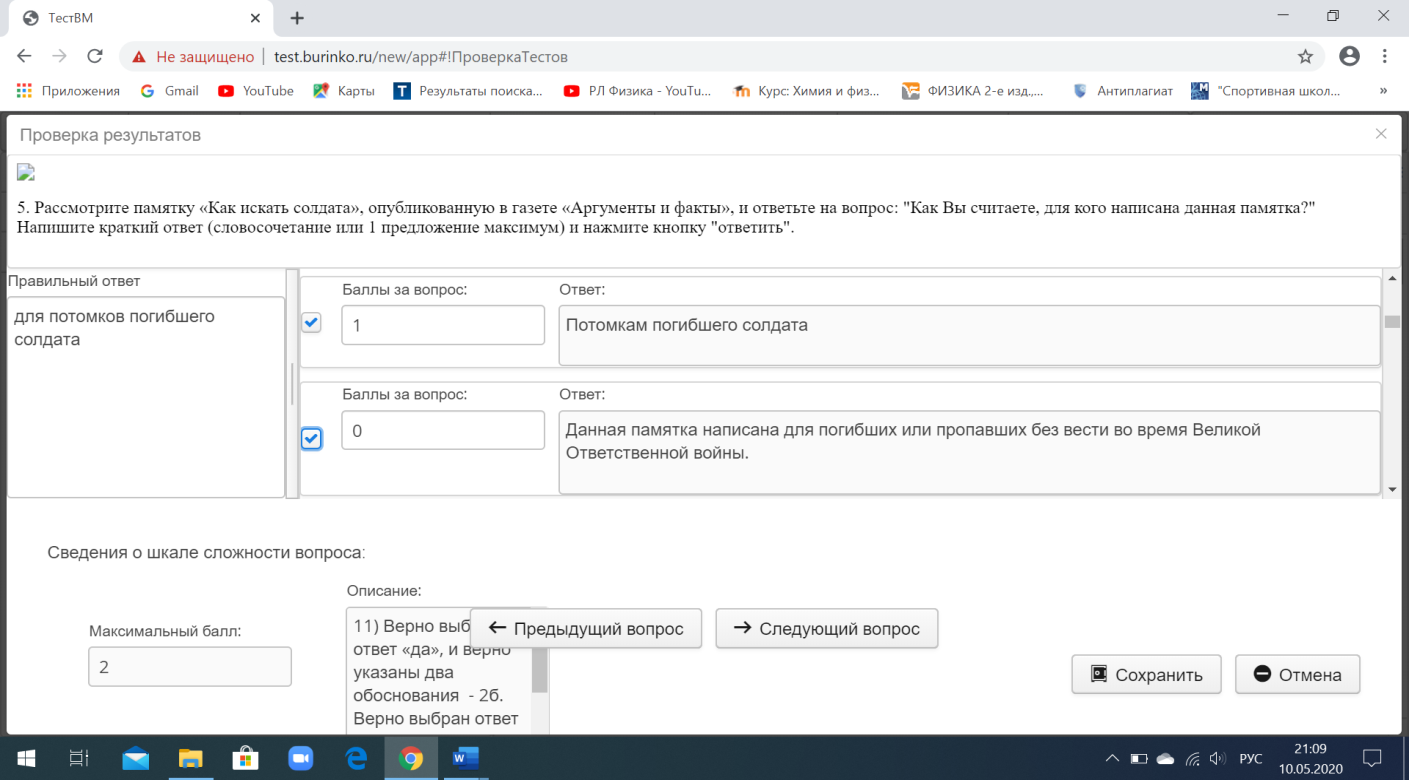 ответы учащихся не по представленным текстам, а взяты из сети «Интернет»: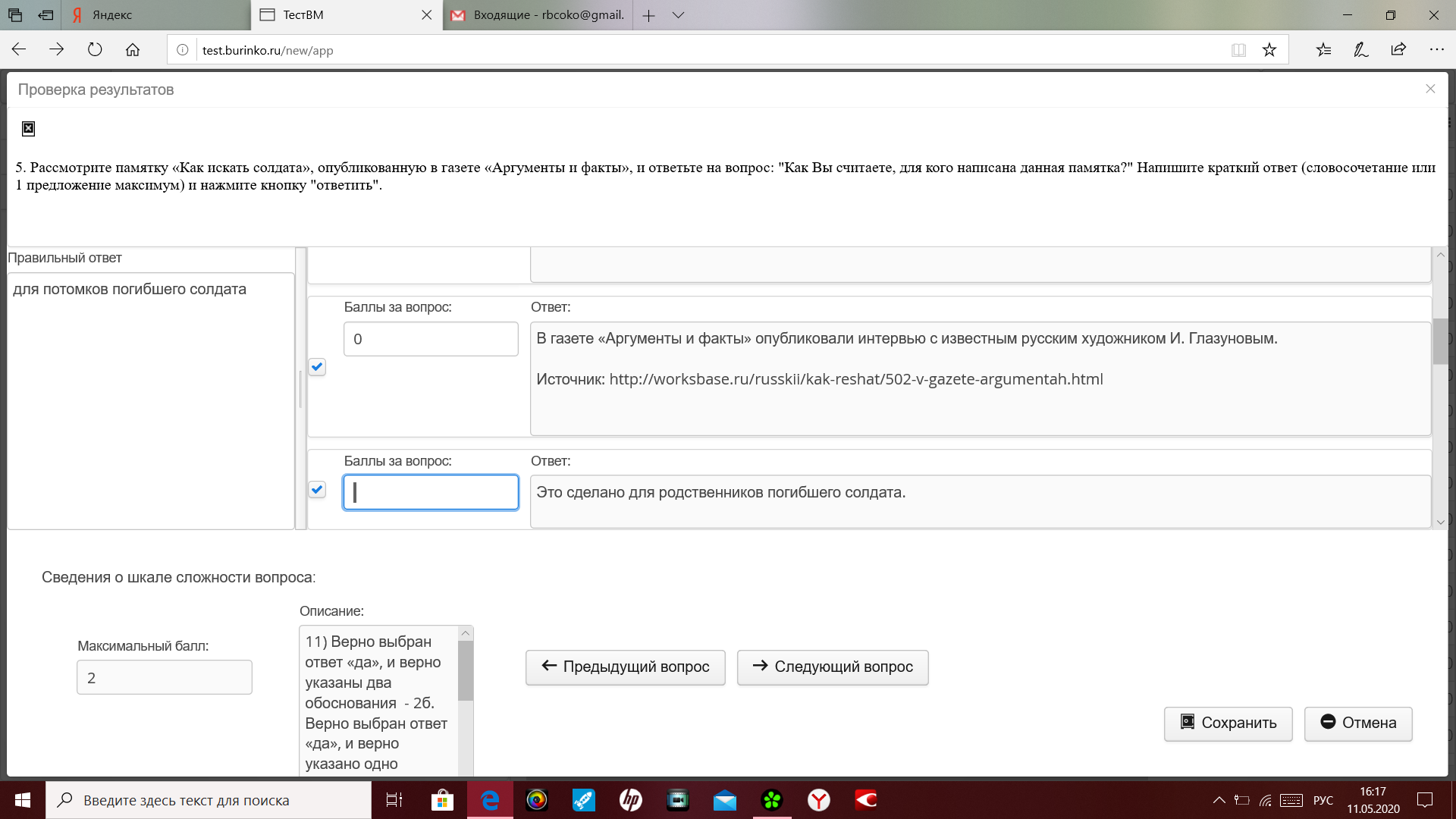 неумение конкретизировать: при указании микротемы пишут не основные причины, например, «приток врачей из других регионов», а следствие: «созданы госпитали»;при составлении планов и выборе микротем не ссылаются на текст, а пишут какие-то общие фразы типа «Бурятия в годы войны» или «Медицина в Бурятии»; часто встречаются бессмысленные предложения; слова и словосочетания вырываются из контекста. Например, пишут про боевое крещение, а где и когда оно произошло, они не указывают;вместо выделения микротем копируют весь текст;фактические ошибки: некоторые учащиеся пишут «Улан-Удэ – город-герой», что неверно. В тексте он назван «Город Победы».также ученики допускают значительное количество грамматических, пунктуационных и смысловых ошибок: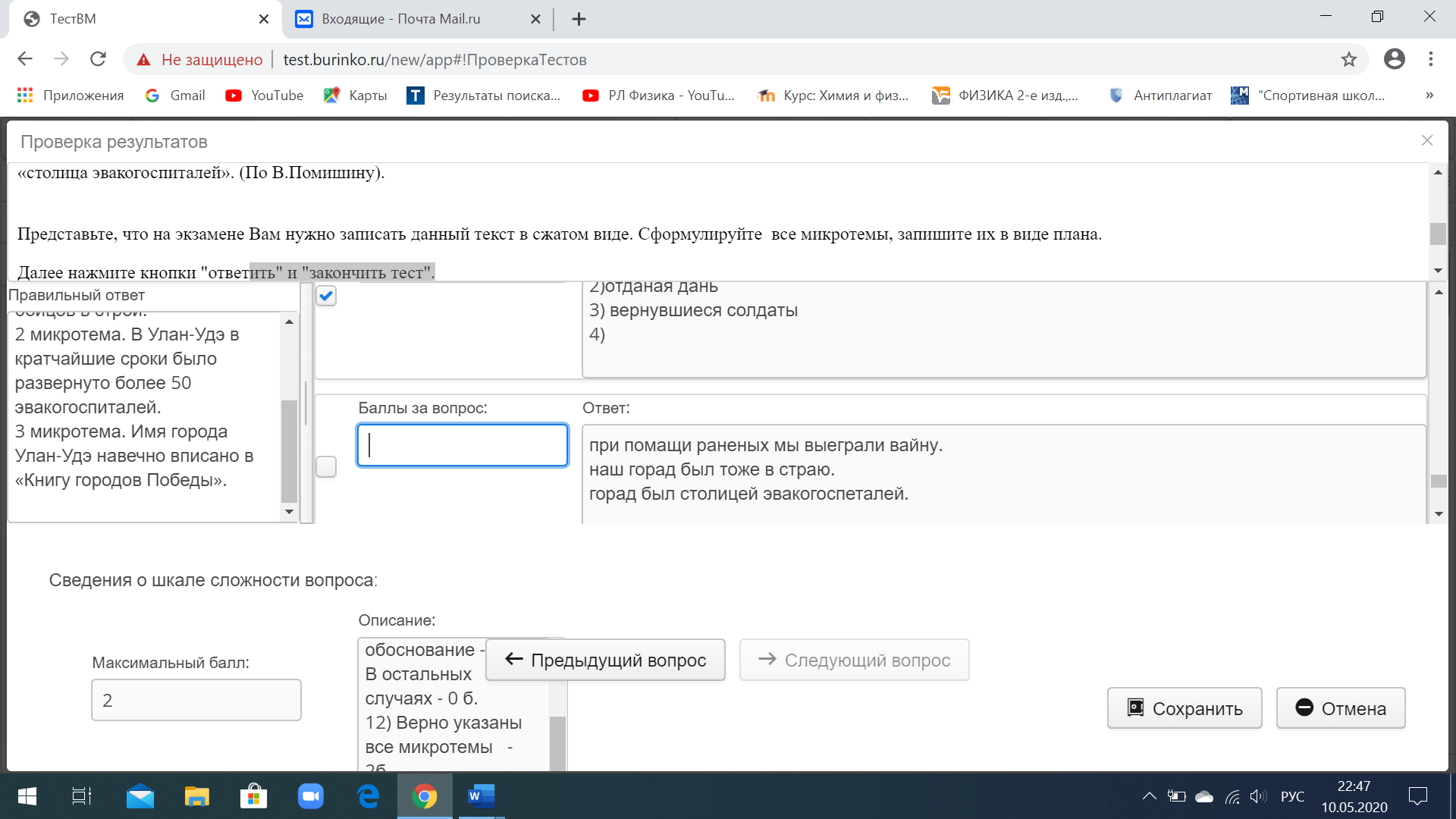 Невнимательное прочтение задания приводит к тому, что часть задания оказывается невыполненной, например, нет примеров из прочитанного текста, школьники не умеют грамотно аргументировать собственное высказывание, вместо этого переписывают предложенный текст; при выполнении заданий учащиеся допускают много орфографических, пунктуационных, грамматических ошибок.Ошибки, которые были допущены учащимися при выполнении заданий, связаны, на наш взгляд еще и с тем, что учащиеся не умеют:постоянно обращаться к тексту в поисках ответа на заданный вопрос;выделять основную и второстепенную информацию; извлекать из текста единицы информации, объединенные общей темой;формулировать логичные умозаключения на основе информации, приведенной в тексте, приобретенных знаний и собственного опыта; излагать свои мысли в письменной форме;высказывать свои оценочные суждения и аргументировать свою точку зрения о прочитанном тексте;формулировать ответы, требующие свободной формы высказывания собственного мнения.Выводы и рекомендации по результатам мониторингового исследования1. Необходимо активное внедрение в систему обучения русскому языку проблемно-мотивированного, функционально-смыслового подхода при изучении всех уровней русского языка.2. На уроках русского языка в старших классах должно идти постоянное совершенствование всех видов речевой деятельности в их взаимосвязи. При этом в процессе преподавания русского языка необходимо целенаправленно развивать диалогическую и монологическую речь учащихся (как устную, так и письменную); формировать умение рассуждать на предложенную тему, приводя различные способы аргументации собственных мыслей.3. Итоги мониторингов необходимо проанализировать на заседаниях школьных методических объединений, разработать конкретные рекомендации учителям-предметникам по ликвидации пробелов у учащихся, выявленных в ходе проведения исследования; 4. Для формирования у учащихся умения находить и извлекать информацию из текста рекомендуется предлагать на разных предметах задания, в которых необходимо после внимательного прочтения текста находить и вычленять в тексте фрагмент или фрагменты, требующиеся для ответа на заданный вопрос; выстраивать последовательность описываемых событий, делать простые выводы по содержанию текста; обнаруживать соответствие между частью текста и его общей идеей, сопоставлять информацию из разных частей текста; определять лексическое значение незнакомого слова (термина) не только по справочной литературе, но и на основе контекста.5. Для формирования у учащихся читательского умения интегрировать и интерпретировать информацию текста рекомендуется предлагать им задания, в которых требуется выделять основную и второстепенную информацию, извлекать из текста единицы информации, объединенные общей темой; обнаруживать в тексте доводы в подтверждение выдвинутых тезисов; аргументировано, связно, последовательно отвечать на вопрос в письменной форме, используя информацию исходного текста; формировать на основе текста систему аргументов (доводов) для обоснования определенной позиции; сопоставлять разные точки зрения и разные источники информации по заданной теме; различать информацию, заданную в тексте, и информацию, которой учащиеся владеют на основе своего личного опыта.6. Для формирования читательского умения анализировать и оценивать содержание текста рекомендуется предлагать задания, в которых требуется размышлять об информации, сообщенной в тексте; высказывать согласие или несогласие с авторской позицией, мотивировать его; оценивать утверждение текста с точки зрения собственных моральных или эстетических представлений; формулировать логические умозаключения на основе информации, приведенной в тексте, приобретенных знаний и собственного опыта; высказывать свою собственную точку зрения о том, что обсуждается в тексте, и обосновывать ее; при оценке содержания текста обращать внимание не только на главные характеристики текста, но и на детали. Таким образом, следует вывод о необходимости поиска более разнообразных путей обучения школьников работе с текстами различного содержания, характера и формата. Все ещё актуальной остается задача учить понимать, анализировать, истолковывать текст в знакомой учащимся и незнакомой познавательных ситуациях. Для того, чтобы совершенствовать обучение грамотности чтения, прежде всего необходимо согласиться с широким пониманием этого понятия, т.е. понять важность использования прочитанного в различных жизненных ситуациях. Умение читать уже не может считаться способностью, приобретенной в раннем школьном возрасте, и сводиться лишь к овладению техникой чтения. Предстоит большая методическая работа, для осуществления которой необходимо понимать, что грамотное – в широком смысле слова – чтение лежит в основе всей деятельности человека как в период его обучения в школе, так и в будущем. Теперь это постоянно развивающаяся совокупность знаний, навыков и умений, т.е. качество человека, которое совершенствуется на протяжении всей его жизни в разных ситуациях деятельности и общения. ЛитератураГ.С. Ковалева, Э.А. Красновский. Новый взгляд на грамотность. по результатам международного исследования PISA-2000. М.: Логос, 2004  https://rus.1sept.ru/article.php?id=200501401Цукерман Г.А., Ковалёва Г.С., Кузнецова М.И. Хорошо ли читают российские школьники? // Вопросы образования. – 2007. – №4. Наука в мегаполисе. Электронный научный журнал для обучающихся города Москвы / Science in a megapolis. https://mgpu-media.ru/ Рекомендации по повышению уровня читательской компетенции в рамках Национальной программы поддержки и развития чтения. – М.: МЦБС, 2008. Селевко. Г.К.  Компетенция и компетентность: сколько их у российского школьника? // Народное образование, 2004. – № 4. Сосновская О.В. Концептуальные основы литературоведческой подготовки современного учителя / О.В. Сосновская. – М., 2004. ГБУ «Региональный центр обработки информации и оценки качества образования» Аналитический отчет по результатам проведения регионального мониторинга по диагностике грамотности чтения обучающихся 9-х классов общеобразовательных организаций Республики Бурятия (22-27 апреля 2020 года).СодержаниеГБУ «Региональный центр обработки информации и оценки качества образования» Аналитический отчет по результатам проведения регионального мониторинга по диагностике грамотности чтения обучающихся 9-х классов общеобразовательных организаций Республики Бурятия (22-27 апреля 2020 года).СодержаниеВведение4Характеристика целей и объектов мониторингового исследования5Краткая характеристика участников мониторингового исследования7Характеристика диагностической работы14Основные результаты выполнения диагностической работы16Основные результаты выполнения по муниципалитетам19Основные результаты исследования в Баргузинском районе19Основные результаты исследования в Баунтовском районе24Основные результаты исследования в Бичурском районе29Основные результаты исследования в Джидинском районе34Основные результаты исследования в Еравнинском районе39Основные результаты исследования в Заиграевском районе44Основные результаты исследования в Закаменском районе49Основные результаты исследования в Иволгинском районе54Основные результаты исследования в Кабанском районе59Основные результаты исследования в Кижингинском районе64Основные результаты исследования в Курумканском районе69Основные результаты исследования в Кяхтинском районе74Основные результаты исследования в Муйском районе79Основные результаты исследования в Мухоршибирском районе84Основные результаты исследования в Окинском районе88Основные результаты исследования в Прибайкальском районе92Основные результаты исследования в Северо-Байкальском районе97Основные результаты исследования в Селенгинском районе101Основные результаты исследования в Тарбагатайском районе106Основные результаты исследования в Тункинском районе110Основные результаты исследования в Хоринском районе115Основные результаты исследования по г. Северобайкальск120Основные результаты исследования по г. Улан-Удэ125Заключение130Литература135№АТЕКоличество ООКоличество участников1Баргузинский район123082Баунтовский район3723Бичурский район172214Джидинский район242715Еравнинский район131576Заиграевский район264767Закаменский район212808Иволгинский район144379Кабанский район2249710Кижингинский район1315811Курумканский район1010812Кяхтинский район2240113Мухоршибирский район1316514Муйский район59915Окинский район34416Прибайкальский район1535017Северо-Байкальский район88518Селенгинский район1937819Тарбагатайский район1015520Тункинский район1721221Хоринский район1519722г. Улан-Удэ56484123г. Северобайкальск5246Итого363 ОО10158 уч.№ п/пМО/ООКоличество школКоличество участников1г. Улан-Удэ (в т.ч. регионального подчинения)6354382Баргузинский район123323Баунтовский эвенкийский район61094Бичурский район172545Джидинский район242746Еравнинский район141967Заиграевский район265498Закаменский район243309Иволгинский район1547710Кабанский район2259911Кижингинский район1318212Курумканский район1011213Кяхтинский район2347714Муйский район512215Мухоршибирский район2026116Окинский район46317Прибайкальский район1534818г. Северобайкальск629019Северо-Байкальский район912720Селенгинский район2143721Тарбагатайский район1120822Тункинский район1726723Хоринский район15195Итого39211647Сельские школыСельские школыСельские школыГородские школыГородские школыСтатусныеОбщеобразовательныешколыМалокомплектныеСтатусныеОбщеобразовательныешколы6 ОО(227 участников)134 ОО (3387 участников)146 ОО(789 участников)13 ОО(975 участников)64 ОО(4780 участников)Абсолютная успеваемость, %Качество знаний, %Республика Бурятия83,7629,21МАОУ «Каменский лицей им.Кожевина В.Е.»500МАОУ «Селенгинская гимназия»60,530МОУ «НАТЛ»76,9223,08Абсолютная успеваемость, %Качество знаний, %Республика Бурятия69,5815,45МАОУ «Каменский лицей им.Кожевина В.Е.»42,310МОУ «НАТЛ»42,310№ задания Тип заданияКонтролируемые уменияКод1-3Выбор ответаНаходить в тексте конкретные сведения, факты, заданные в явном виде6.2.24-5Ручной наборФормулировать выводы, основываясь на тексте; находить аргументы, подтверждающие вывод6.3.26Ручной наборОбобщать информацию из разных частей текста6.3.37Выбор ответаОпределять лексическое значение слова (словосочетания) в тексте 6.3.4№ задания Тип заданияКонтролируемые уменияКод8Выбор ответаСоотносить информацию из разных частей текста, сопоставлять основные текстовые и внетекстовые компоненты6.2.39Выбор ответаНаходить в тексте конкретные сведения, факты, заданные в явном виде6.2.210Выбор ответаСоотносить факты с общей идеей текста, устанавливать простые связи, не показанные в тексте напрямую 6.3.111Ручной вводВысказывать оценочные суждения и свою точку зрения о прочитанном тексте 6.4.412Ручной вводПрименять информацию из текста при решении учебно-практических задач6.5.1Указания к оцениваниюБаллыВерно выбран ответ «да», и верно указаны два обоснования  2Верно выбран ответ «да», и верно указано одно обоснование 1В остальных случаях 0Максимальный балл 2Указания к оцениваниюБаллыВерно указаны все микротемы  2Верно указаны две микротемы  1Верно указана одна микротема, не указана ни одна из микротем0Максимальный балл2Указания к оцениваниюБаллыВерно выбран ответ «да», и верно указаны два обоснования  2Верно выбран ответ «да», и верно указано одно обоснование 1В остальных случаях 0Максимальный балл 2Указания к оцениваниюБаллыВерно указаны все микротемы  2Верно указаны две микротемы  1Верно указана одна микротема, не указана ни одна из микротем0Таблица 3. Распределение заданий по уровням сложности № Уровни сложности Количество заданий Максимальный первичный балл Процент от максимального первичного балла 1 Базовый (1-3, 8-9)55352 Повышенный (4-7,10)55403 Высокий (11-12)2425ИтогоИтого1214100 Таблица перевода баллов в отметки по пятибалльной шкалеТаблица перевода баллов в отметки по пятибалльной шкалеТаблица перевода баллов в отметки по пятибалльной шкалеТаблица перевода баллов в отметки по пятибалльной шкалеТаблица перевода баллов в отметки по пятибалльной шкалеОценка «2»«3»«4»«5»Балл 0 - 45 - 89 - 1112-14МОНИЗКИЙ, %СРЕДНИЙ, %ВЫСОКИЙ, %Республика Бурятия16,2454,5529,21Баргузинский район8,4435,0656,5МОНИЗКИЙ, %СРЕДНИЙ, %ВЫСОКИЙ, %Республика Бурятия16,2454,5529,21Баунтовский район9,7261,1129,16МОНИЗКИЙ, %СРЕДНИЙ, %ВЫСОКИЙ, %Республика Бурятия16,2454,5529,21Бичурский район5,8842,0852,04МОНИЗКИЙ, %СРЕДНИЙ, %ВЫСОКИЙ, %Республика Бурятия16,2454,5529,21Бичурский район13,2849,0837,64МОНИЗКИЙ, %СРЕДНИЙ, %ВЫСОКИЙ, %Республика Бурятия16,2454,5529,21Еравнинский район19,1156,6924,2МОНИЗКИЙ, %СРЕДНИЙ, %ВЫСОКИЙ, %Республика Бурятия16,2454,5529,21Заиграевский район17,8662,6119,54МОНИЗКИЙ, %СРЕДНИЙ, %ВЫСОКИЙ, %Республика Бурятия16,2454,5529,21Закаменский район2560,3614,64МОНИЗКИЙ, %СРЕДНИЙ, %ВЫСОКИЙ, %Республика Бурятия16,2454,5529,21Иволгинский район17,3971,8510,76МОНИЗКИЙ, %СРЕДНИЙ, %ВЫСОКИЙ, %Республика Бурятия16,2454,5529,21Кабанский район41,2558,750МОНИЗКИЙ, %СРЕДНИЙ, %ВЫСОКИЙ, %Республика Бурятия16,2454,5529,21Кижингинский район9,4955,734,81МОНИЗКИЙ, %СРЕДНИЙ, %ВЫСОКИЙ, %Республика Бурятия16,2454,5529,21Курумканский район20,3770,379,26МОНИЗКИЙ, %СРЕДНИЙ, %ВЫСОКИЙ, %Республика Бурятия16,2454,5529,21Кяхтинский район25,6968,335,99МОНИЗКИЙ, %СРЕДНИЙ, %ВЫСОКИЙ, %Республика Бурятия16,2454,5529,21Муйский район8,0856,5735,35МОНИЗКИЙ, %СРЕДНИЙ, %ВЫСОКИЙ, %Республика Бурятия16,2454,5529,21Мухоршибирский район33,3366,670МОНИЗКИЙ, %СРЕДНИЙ, %ВЫСОКИЙ, %Республика Бурятия16,2454,5529,21Окинский район4,5572,7322,73МОНИЗКИЙ, %СРЕДНИЙ, %ВЫСОКИЙ, %Республика Бурятия16,2454,5529,21Прибайкальский район2867,714,29МОНИЗКИЙ, %СРЕДНИЙ, %ВЫСОКИЙ, %Республика Бурятия16,2454,5529,21Северо-Байкальский район30,5958,5210,59МОНИЗКИЙ, %СРЕДНИЙ, %ВЫСОКИЙ, %Республика Бурятия16,2454,5529,21Селенгинский район12,769,5817,72МОНИЗКИЙ, %СРЕДНИЙ, %ВЫСОКИЙ, %Республика Бурятия16,2454,5529,21Тарбагатайский район5,1645,8149,03МОНИЗКИЙ, %СРЕДНИЙ, %ВЫСОКИЙ, %Республика Бурятия16,2454,5529,21Тункинский район18,474,067,5МОНИЗКИЙ, %СРЕДНИЙ, %ВЫСОКИЙ, %Республика Бурятия16,2454,5529,21Хоринский район11,1749,2439,6МОНИЗКИЙ, %СРЕДНИЙ, %ВЫСОКИЙ, %Республика Бурятия16,2454,5529,21г.Северобайкальск4,8851,2243,9МОНИЗКИЙ, %СРЕДНИЙ, %ВЫСОКИЙ, %Республика Бурятия16,2454,5529,21г. Улан-Удэ13,348,8337,86Уровень подготовкиНизкий уровень, %Средний уровень, %Высокий уровень, %Количество набранных баллов0 – 4 балла5 – 8 баллов9–14 балловРеспублика Бурятия16,2454,5529,21